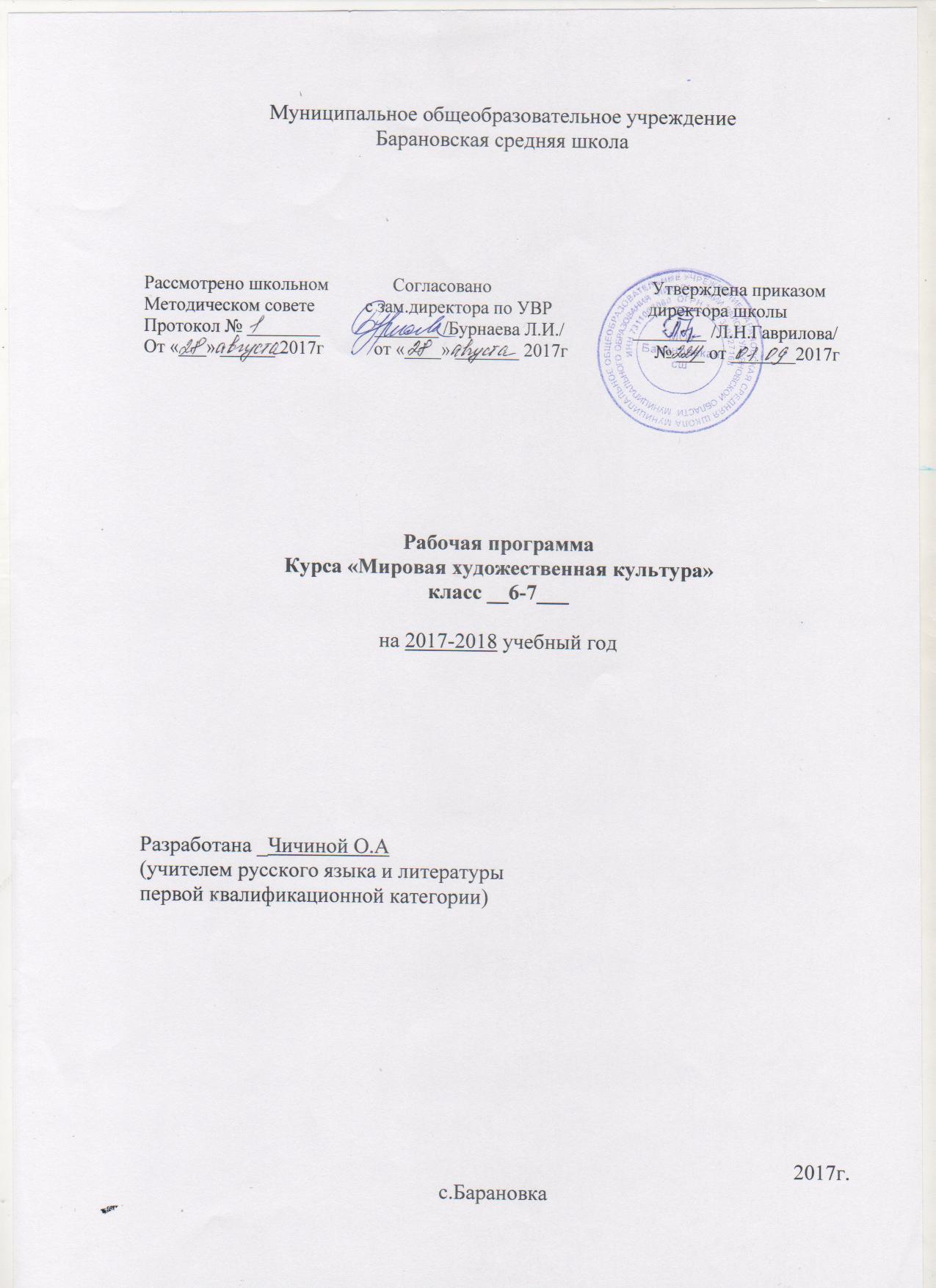 Пояснительная запискаРабочая программа «Мировая художественная культура» составлена на основе нормативно правовой базы:Федеральный закон от 29.12.2012 N 273-ФЗ "Об образовании в Российской Федерации"САНПиН 2.4.2821-10, зарегистрированные в Минюсте РФ 03.03.2011г., регистрационный № 19993. Приказ Министерства образования и науки Российской Федерации от 31 марта 2014 г. № 253 «Об утверждении федерального перечня учебников, рекомендуемых к использованию при реализации имеющих государственную аккредитацию образовательных программ начального общего, основного общего, среднего общего образования».Приказ Министерства образования РФ от 06.10.2009г. № 373 «Об утверждении федерального государственного образовательного стандарта начального общего образования», с изменениями, внесёнными приказами Минобрнауки России от 26.11.2010 № 1241, от 22.09.2011 № 2357.Письмо Департамента общего образования Минобрнауки России от 12 мая 2011 г. № 03-296 «Об организации внеурочной деятельности при введении федерального государственного образовательного стандарта общего образования».Программа: Искусство.5-11 классы: Рабочие программы.- М.: Дрофа,2015г. Взятая за основу Программа  составителя Даниловой Г.И. содействует реализации единой концепции гуманитарно-художественного образования.Общая характеристика предметаПриобщение школьников к миру искусства в основной школе представляется как постепенный процесс от конкретно-чувственного восприятия произведений МХК (5-7классы) к пониманию и осмыслению основных законов развития искусства (8-9 классы).Программа по курсу « Мировая художественная культура»  направлена на развитие потребности школьников в общении с миром прекрасного, осмысление значения искусства в культурно-историческом развитии человеческой цивилизации, понимание роли искусства в жизни и развитии общества, в духовном обогащении человека. Он призван решать кардинальные задачи развития творческого потенциала личности ребёнка, формирования его духовно-нравственных идеалов.Курс « Мировая художественная культура» пробуждает интерес школьников к миру художественной культуры, даёт мощный эстетический импульс, формирует потребности в различных способах творческой деятельности, находит оптимальные способы выработки навыков общения, активного диалога с произведениями искусства. освоение предмета имеет преимущественно деятельностный характер, обусловленный возрастными особенностями школьников, их стремлением к самостоятельности, творческому поиску с использованием современных информационно- коммуникативных технологий. Место предмета в учебном планеПриобщение школьников к миру искусства в основной школе представляется как постепенный процесс от конкретно-чувственного восприятия произведений МХК (5-7классы) к пониманию и осмыслению основных законов развития искусства (8-9 классы).В связи с этим курс « Мировая художественная культура» изучается в школе за счёт внеурочной деятельности (кружок); реализуется в общеобразовательном учреждении в объеме 1 часа в неделю в объёме 34 часов в год.Программа является составной частью учебно-методического комплекса, разработанного данным автором. В состав УМК  входят: учебник   «Мировая художественная культура.6, 7-9 классы», программа, методические рекомендации.Цели и задачи изучаемого предметаЦель изучения курса: Осознание роли и места Человека в художественной литературе на протяжении её исторического развития, отражение вечных поисков эстетического идеала в лучших произведениях мирового искусства.Задачи: - помочь школьнику выработать прочную и устойчивую потребность общения с произведениями искусства на протяжении всей жизни;- способствовать воспитанию художественного вкуса;- развивать умения отличать истинные ценности от подделок и суррогатов массовой культуры;- развитие способностей к художественному творчеству, самостоятельной практической деятельности в конкретных видах искусства;            - создавать оптимальные условия для живого, эмоционального общения обучающихся с произведениями искусства;            - подготовить компетентного читателя, зрителя и слушателя, готового к  заинтересованному диалогу с произведениями искусства;	- знакомить с классификацией искусств, постижении общих закономерностей создания художественного образа. 	Программа предусматривает изучение МХК на основе единых подходов, исторически сложившихся и выработанных в системе школьного образования и воспитания.Принцип непрерывности и преемственности предполагает изучение МХК в качестве единого и непрерывного процесса, который позволяет устанавливать преемственные связи всех предметов гуманитарно-художественного направления. Материал, близкий в историческом или тематическом плане, раскрывается и обобщается на качественно новом уровне с учетом ранее изученного.Принцип интеграции обусловлен следующим: курс МХК интегративен по своей сути, т.к. рассматривается в общей системе предметов гуманитарно-эстетического цикла: истории, литературы, музыки, изобразительного искусства, обществознания. Во-первых, программа раскрывает родство различных видов искусства, объединенных ключевым понятием художественного образа. Во-вторых, в ней особо подчеркнута практическая направленность предмета МХК, прослеживается его связь с реальной жизнью.Принцип дифференциации и индивидуализации является неотъемлемой частью при решении педагогических задач в преподавании МХК. Процесс постижения искусства – процесс глубоко личностный и индивидуальный. Он позволяет на протяжении всего учебного времени направлять и развивать творческие способности ученика в соответствии с общим и художественным уровнем его развития, личными интересами, в то же время способствуя развитию эстетического вкуса.Основными ключевыми компетенциями для учащихся являются:Исследовательские компетенции означают формирование умение находить и обрабатывать информацию, использовать различные источники данных представлять и обсуждать различные материалы в разнообразных аудиториях; работать с документами.Социально-личностные компетенции означают формирование умений критически рассматривать те или иные аспекты развития нашего общества: находить связи между настоящими и прошлыми событиями; осознавать важность политического и экономического контекстов образовательных и профессиональных ситуаций; понимать произведения искусства и литературы; вступать в дискуссию и вырабатывать своё собственное мнение.Коммуникативные компетенции предполагают формирование умений выслушивать и принимать во внимание взгляды других людей; дискутировать и защищать свою точку зрения, выступать публично; литературно выражать свои мысли; создавать и понимать графики диаграммы и таблицы данных.Организаторская деятельность и сотрудничество означает формирование способностей организовывать личную работу; принимать решения; нести ответственность; устанавливать и поддерживать контакты; учитывать разнообразие мнений и уметь разрешать межличностные конфликты; вести переговоры; сотрудничать и работать в команде; вступать в проект.Для реализации поставленной цели и задач планируется использовать в образовательном процессе внеурочную деятельность – кружок.Таким образом, в целях последовательного формирования ключевых учебных компетенций и активизации познавательной деятельности учащихся используются следующие методы:1) по технологическому обеспечению: объяснительно–иллюстративный, частично–поисковый, метод  проблемного изложения изучаемого материала;2) по функциональному обеспечению: методы устного изложения знаний учителем, методы закрепления изучаемого материала, методы самостоятельной работы учащихся по осмыслению и усвоению нового материала, методы учебной работы по применению знаний на практике и выработке умений и навыков, методы проверки и оценки знаний, умений и навыков;3) по источникам познания – словесный, наглядный, практический;4) по формированию структуры личности – методы формирования познания, методы формирования поведения, методы формирования чувств.       	В организации учебного процесса предусмотрен контроль за уровнем качества знаний учащихся в следующих формах:- промежуточный контроль – индивидуальные карточки,                                                   фронтальный устный опрос,                                                   понятийные диктанты,                                                   тематические тесты по изученному блоку;- итоговый контроль – контрольная  работа.Приёмы   деятельности: воспроизводящая деятельность (известный исторический материал), преобразующая деятельность (новый исторический материал), творческая деятельность (новый исторический материал, новые способы деятельности, степень овладения приёмом учебной деятельности).	Формы внеурочной деятельности: кружок.	Формы проверки ЗУН учащихся: индивидуальная, фронтальная, групповая.	Виды проверки ЗУН учащихся: устный, письменный, практический.Диагностический инструментарий учителя: опросы, проверочные работы, продукты индивидуальной творческой деятельности, тестовые работы, система домашних работ, контролирующий и развивающий зачёт.Планируемые результаты освоения курса:В результате освоения программы формируются умения, соответствующие требованиям федерального государственного образовательного стандарта   общего образования.ЛИЧНОСТНЫЕ:Формирование мировоззрения, целостного представления о мире и формах бытия искусства;Развитие умений и навыков познания и самопознания через искусство;Накопление разнообразного и неповторимого опыта эстетического переживания;Формирование творческого отношения к проблемам;Развитие образного восприятия и освоение способов художественного, творческого самовыражения личности;Гармонизация интеллектуального и эмоционального развития личности;Подготовка к осознанному выбору индивидуальной образовательной или профессиональной траектории.Метапредметные:Формирование ключевых компетенций в процессе диалога с искусством;Выявление причинно-следственных связей;Поиск аналогов в бытии и динамике развития искусства;Развитие критического мышления, способности аргументировать свою точку зрения;Формирование исследовательских, коммуникативных и информационных умений;Применение методов познания через художественный образ;Использование анализа, синтеза, сравнения, обобщения, систематизации;Определение целей и задач учебной деятельности;Выбор средств реализации целей и задач в их применении на практике;Самостоятельная оценка достигнутых результатов.Познавательные:Осуществление поиска необходимой информации для выполнения учебных заданий с использованием учебной литературы;Использование знаково-символических средств, в том числе моделей и схем для решения задач;Осознанное и произвольное построение речевого высказывания в устной и письменной форме;Ориентировка на разнообразие способов решения задач;Структурирование знаний;Основы смыслового чтения художественных и познавательных текстов;Уметь выделять существенную информация из текстов разных видов;Умение осуществлять анализ объектов с выделением существенных и несущественных признаков;Умение осуществлять синтез как составление целого из частей;Умение осуществлять сравнение, ситуацию и классификацию по заданным критериям;Умение устанавливать причинно-следственные связи;Умение строить рассуждения в форме связи простых суждений об объекте, его строении, свойствах и связях;Доказательство;Выдвижение гипотез и их обоснование;Формулирование проблемы;Самостоятельное создание способов решения.Регулятивные:Принимать и сохранять учебную задачу;Планировать свое действие в соответствии с поставленной задачей и условиями ее реализации, в том числе во внутреннем плане;Учитывать правило в планировании и контроле способа решения;Осуществлять итоговый пошаговый контроль по результату;Адекватно воспринимать оценку учителя;Различать способ и результат действия;Уметь оценивать правильность выполнения действий на уровне адекватной ретроспективной оценки;Вносить необходимые коррективы в действие после его завершения на основе его оценки и учета характера сделанных ошибок;Выполнять учебные действия в материализованной, громкоречевой и умственной форме.Коммуникативные:Понимать возможность различных позиций других людей, отличных от собственной, и ориентироваться на позицию партнера в общении и взаимодействии;Учитывать разные мнения и стремиться к координации различных позиций в сотрудничестве;Уметь формулировать собственное мнение и позицию;Уметь договариваться и приходить к общему решению в совместной деятельности, в том числе в ситуации столкновения интересов;Уметь в коммуникации строить понятные для партнера высказывания, учитывающие, что он знает и видит, а что нет;Уметь задавать вопросы;Уметь контролировать действия партнера;Уметь использовать речь для регуляции своего действия;Адекватно использовать речевые средства для решения различных коммуникативных задач;Строить монологическое высказывание, владеть диалогической формой речи.По предмету:Наблюдение (восприятие) объектов и явлений искусства;Восприятие смысла (концепции, специфики) художественного образа, произведения искусства;Осознание места и роли искусства в развитии мировой культуры, в жизни человека и общества;Усвоение системы общечеловеческих ценностей; ориентация в системе моральных норм и ценностей, представленных в произведениях искусства;Усвоение особенностей языка разных видов искусства и художественных средств выразительности; понимание условностей языка искусства;Различение изученных видов и жанров искусств, определение зависимости художественной формы от цели творческого замысла;Классификация изученных объектов и явлений культуры, структурирование изученного материала, информации, полученной из разных источников;Осознание ценности и места отечественного искусства; проявление устойчивого интереса к художественным традициям своего народа;Уважение и осознание ценности культуры другого народа, освоение ее духовного потенциала;Формирование коммуникативной, информационной компетентности; описание явлений искусства с использованием специальной терминологии; высказывание собственного мнения о достоинствах произведений искусства; овладение культурой устной и письменной речи;Развитие индивидуального художественного вкуса; расширение своего эстетического кругозора;Умение видеть свои ассоциативные связи и осознавать их роль в творческой деятельности; освоение диалоговых форм общения с произведениями искусства;Реализация своего творческого потенциала; использование различных художественных материалов и выразительных средств искусства в своем творчестве.Содержание курса «Мировая художественная культура»   6 класс. Вечные образы искусства. Библия.I. Сюжеты и образы Ветхого Завета Введение. В мире библейских сюжетов и образов. Библия— величайший памятник литературы, истории, источник сюжетов и образов мирового искусства. Ветхий и Новый Завет. Духовное богатство, красота библейских сюжетов и образов как источник творческого вдохновения.Сотворение мира. Первые строки Библии о сотворении мира. Микеланджело, его фрески в Сикстинской капелле Ватикана. Борьба Саваофа с хаосом, мраком и неподвижностью материи. Саваоф Микеланджело — первый художник и ваятель Земли, обладающий безграничными творческими возможностями. У. Блейк «Сотворение мира». Оратория И. Гайдна «Сотворение мира»— восторженный гимн жизни и Человеку. Фрески Микеланджело «Сотворение Адама», «Сотворение растений и небесных светил» и «Отделение суши от воды». Картина Я. Тинторетто «Сотворение животных».Жизнь первых людей на Земле. «Сотворение Евы»— фреска Микеланджело в Сикстинской капелле, ее аллегорический смысл. Картины В. Васнецова «Блаженство рая» и «Искушение Евы змием» во Владимирском соборе Киева. Интерпретация сюжета в стихотворении И. Бунина «Искушение». Сюжет о грехопадении первых людей и его смысл. Фреска Микеланджело «Грехопадение и изгнание из рая». Два разновременных эпизода библейской легенды: последний миг безмятежного счастья в раю и жестокий удар судьбы за совершенный грех. Внутренний протест Адама, готового защитить Еву. Фреска Мазаччо «Изгнание Адама и Евы из рая»— драматизм сюжета, безысходное отчаяние и стыд первых людей. Меч, занесенный над их головами, как символ справедливого возмездия за грехи. Библейская легенда о жизни первых людей в поэме Д. Мильтона «Потерянный рай». Идея свободы человеческой личности, добровольности греха и ответственности человека за свои поступки. Противоречия жизни и смерти, добра и зла, «божьего» и «дьявольского» в музыке А. Петрова к балету «Сотворение мира». Тема разрушения и бесчисленных бед, выраженная в музыке и танце. Экспрессия чувств и радость любви, озарившие жизнь первых людей. Фрагмент «Адам и Ева» из художественного фильма «Библия в начале» (1966) режиссера Д. Хьюстона, особенности интерпретации сюжета (по выбору).Каин и Авель. Легенда об Авеле и Каине, ее нравственный смысл. Скульптурная группа Д. Дюпре «Каин» и «Убитый Авель». Отсутствие раскаяния и мольбы о пощаде в совершившем злодеяние Каине. Авель— безвинная жертва преступления. Картины А. Лосенко «Каин» и «Авель». Темные страсти, злые помыслы души Каина и страдающая от боли и отчаяния душа Авеля. Поэтическая интерпретация сюжета в поэме Д. Байрона «Каин». Сложный и мучительный путь Каина к преступлению. Каин— бунтарь,  усомнившийся в величии Бога. Фрагмент «Каин и Авель» из художественного фильма «Библия в начале». Фрески Феофана Грека «Голова Авеля» и Дионисия «Авель». Кротость, смирение, покорность и доброта, переданные в произведениях.Всемирный потоп. Легенда о Всемирном потопе и ее символическое звучание. Строительство Ноева ковчега. Картина Ф. Бруни «Всемирный потоп». Сила человеческих чувств и эмоций, переданных в произведениях художников. Фреска Микеланджело «Потоп» в Сикстинской капелле Ватикана. Человек перед лицом приближающейся смерти, изображение его сильных и слабых сторон. Драматизм сюжета и надежда людей на спасение. Мозаики «Ной выпускает голубя из ковчега» и «Ной и животные покидают ковчег» в соборе Сан-Марко в Венеции. Фрагмент «Ной и Великий потоп» в художественном фильме «Библия в начале».Вавилонская башня. Легенда о Вавилонском столпотворении, ее смысл. «Вавилонская башня» П. Брейгеля— наглядный урок людской глупости, человеческой гордыни и греховной самонадеянности. Гротескный язык художника, передающий впечатление немыслимой грандиозности сооружения. Поэтическая интерпретация сюжета в стихотворении С. Надсона «Вавилон». Прославление созидательного человеческого труда или дерзкое желание простых смертных возвыситься в своем величии до Бога? Смысл и происхождение устойчивых сочетаний «вавилонское столпотворение» и «смешение языков».Ветхозаветная Троица и призвание Авраама. Миссия праведного Авраама— сохранить для человека истинную веру в Бога. Явление Аврааму Бога и двух ангелов в виде трех странников, глубокий нравственный смысл этой встречи. Сюжет «Ветхозаветная Троица» в древнерусском изобразительном искусстве. Фреска Феофана Грека в церкви Спаса Преображения в Великом Новгороде. Византийский канон в интерпретации сюжета. Необходимость подчиняться провидению, молчаливая покорность судьбе — главные темы произведения. «Троица» Андрея Рублева — глубочайшее по мысли и силе мастерства художественное произведение. Отход автора от византийских и греческих канонов. Художественный образ единства, жертвенной любви и добра. Икона Симона Ушакова «Святая Троица» (по выбору). Поэтическая интерпретация сюжета в стихотворении Л. Андреева «Троица».  Жертвоприношение Авраама. Принесение Исаака в жертву — утверждение идеи абсолютного послушания Богу и верности данному слову. Поэтическая интерпретация сюжета в стихотворении И. Бродского «Исаак и Авраам» (диалогичность повествования). Символический смысл поэтических образов. Картина Тициана «Жертвоприношение Авраама». Немое противоборство, негодующий вызов небесам, требующим слишком дорогую жертву во имя любви к Богу. «Жертвоприношение Авраама» Рембрандта. Философские раздумья автора о человеческих судьбах. Напряженность и драматизм происходящего, переданные художественными средствами. Особенности трактовки сюжета в картине А. Лосенко «Жертвоприношение Авраама». Безвинно страдающий Исаак — покорная жертва. Поединок жестов и взглядов Авраама и небесного ангела. Изумление, скорбная решимость, ужас Авраама, вынужденного совершить этот жестокий поступок. Фрагмент «Авраам и Сарра» в художественном фильме «Библия в начале» (по выбору).Чудесный сон Иакова. Сюжет благословения Иакова в картине Х. Риберы «Исаак благословляет Иакова», таинственность происходящего. Э. Мурильо «Благословение Иакова Исааком». Хитрость Ревекки. Путь Иакова в Месопотамию. Чудесный сон Иакова. Картина Э. Мурильо «Сон Иакова» как воплощение божественного предсказания дальнейшей судьбы иудейского народа (по выбору). Благополучное возвращение Иакова на родную землю. Иаков— родоначальник народа израильского. Иосиф и его братья.Иосиф — любимый сын Иакова, основные эпизоды его жизни. Иосиф и его братья. Продажа Иосифа в рабство. Картина К. Флавицкого «Дети Иакова продают своего брата Иосифа». Жестокость и коварство братьев, покорность Иосифа. Картина Д. Веласкеса «Одежда Иосифа». Иосиф в Египте. Особый дар провидения, снискавший ему расположение египетского фараона. Картина А. Иванова «Иосиф, толкующий сны виночерпию и хлебодару». Великодушие Иосифа, простившего коварных братьев. П. Корнелиус «Иосиф толкует сон фараона» и «Иосиф, узнаваемый братьями» (по выбору).Мечты о Земле обетованной. Избранность Моисея. Сюжет его чудесного спасения в картине П. Веронезе «Нахождение Моисея». Легенда о горящем терновом кусте и ее иносказательный смысл. Картина Д. Фетти «Моисей перед горящим кустом» и переданное в ней божественное предсказание об избавлении израильского народа от страданий и горя. На пути к Земле обетованной. Стихотворение А. Апухтина «Когда Израиля в пустыне враг настиг...». Переход израильтян через Красное море. Книжная миниатюра «Переход через Красное море». «Сбор манны в пустыне»— картина Н. Пуссена. Моисей, показывающий  людям, кому они обязаны столь щедрым подарком. Картина Н. Пуссена «Моисей, источающий воду из скалы» — рассказ художника о страданиях людей на пути к Земле обетованной. Скрижали Моисея. Моисей на горе Синай. Десять заповедей, их общечеловеческий и нравственный смысл. Моисей со скрижалями в картинах Рембрандта и Ф.Шампеня (по выбору). Готовность Моисея научить людей жить по законам, данным Богом. Сюжет «Поклонение золотому тельцу» в картине Н. Пуссена. Внимание художника к переменам в действиях и настроениях людей, вызванных неожиданным появлением Моисея. Картина Ф. Бруни «Медный змий». Драматизм происходящего. Просьба Моисея о спасении израильского народа. Образ библейского пророка в скульптуре Микеланджело «Моисей», история его создания. Внимание скульптора к передаче духовных качеств героя. Образ великого пастыря— воплощение сурового и сильного характера. Сопоставление со скульптурой С. Эрьзи «Моисей» и картиной М. Врубеля в Кирилловской церкви Киева (по выбору). Поэтическое воплощение образа в стихотворении В. Ходасевича «Моисей».Повторение и контроль знаний.Самсон, раздирающий пасть льва. Богатырь Самсон— судья, управляющий израильским народом. Гравюра А. Дюрера «Самсон убивает льва» — необыкновенная, сверхъестественная сила героя. Скульптурная группа М. Козловского «Самсон, раздирающий пасть льва» в Большом каскаде фонтанов Петергофа. Образ могучего исполина-богатыря, смело шагнувшего навстречу разъяренному хищнику. Самсон и Далила. Воплощение сюжета в картинах А. Мантеньи «Самсон и Далила» и Рембрандта «Ослепление Самсона». Опера К. Сен-Санса «Самсон и Далила».Саул — царь Израиля и Давид. Саул— первый израильско-иудейский царь. Давид— его достойный преемник. Поединок Давида и Голиафа, его поучительный смысл. Скульптура Донателло «Давид». Лиричность и мечтательность героя. Образ Давида в скульптуре Микеланджело— символ эпохи Возрождения, гимн духовному величию человека. История создания произведения. Сравнение со скульптурами А. Верроккьо и Л. Бернини «Давид», их отличительные особенности (по выбору). Легенда о Давиде и Ионафане как символ истинной дружбы и верности. Картина Рембрандта «Давид и Ионафан». Картина Рембрандта «Давид и Урия». Мастерство художника в передаче душевного состояния героев. Художественный фильм «Царь Давид» (1985).Псалмопевец Давид. Особый поэтический дар Давида. Картина Рембрандта «Давид перед Саулом». Книга псалмов, или Псалтырь, ее художественное своеобразие и особая популярность на Руси. Музыкальные интерпретации псалмов Давида в творчестве М. Березовского. Концерт «Не отверже мене во время старости» и выраженное в нем сокровенное желание человека достойно закончить свой земной путь.  Мудрость царя Соломона. Вступление Соломона на престол Израиля. Фрагменты из повести А. Куприна «Суламифь». «Песнь песней» царя Соломона — непревзойденное по красоте и поэтичности произведение. Жанр притчи. Притча о двух матерях  («Соломоново решение») в картине Н. Пуссена «Суд Соломона». Надежда на справедливое разрешение конфликта в картине Н. Ге «Суд царя Соломона». Легенда о строительстве храма в Иерусалиме, пышность и богатство его внешнего и внутреннего убранства. Соломон и царица Савская. Фреска «Приезд царицы Савской к царю Соломону» Пьеро делла Франчески.II. Сюжеты и образы Нового Завета Рождение и юность Марии. Легенда о рождении Марии. Детство и юность Марии. Картина Ф. Сурбарана «Отрочество Марии». Картина Ж. де Латура «Воспитание Богоматери». Картина Тициана «Введение Марии во храм». Сюжет «Обручение Марии» в картине Рафаэля. Торжественность и значительность происходящего события, переданные в образах очаровательной Марии и ее избранника Иосифа. Роль пейзажа и композиции в раскрытии сюжета.Благая весть. Архангел Гавриил приносит Деве Марии Благую весть о непорочном зачатии и рождении Спасителя рода человеческого. Евангелие от Луки и апокрифы— основной источник воплощения сюжета. Художественная интерпретация сюжета в стихотворении М. Кузмина «Благовещение». Древнерусская икона «Устюжское Благовещение». Величавая кротость Богоматери, принявшей Благую весть. Фреска «Благовещение» Фра Беато Анджелико. Изысканная гамма прозрачных тонов, радостная россыпь ярких красок. Элементы реалистической природы, перенесенные в мир божественный. «Благовещение» (Галерея Уффици) и «Благовещение» (Лувр) Леонардо да Винчи. Богатство колористической гаммы, тонкое мастерство в передаче материи и цвета, оригинальность композиции и пейзажного фона. Сопоставление картин С. Мартини и С. Боттичелли на сюжет Благовещения (по выбору). Роман И. Шмелева «Лето Господне».Чудесное рождение Христа. Приход в мир Спасителя— важнейшее событие христианской истории. Звезда Вифлеема как символ, указывающий место рождения Христа. Византийский канон сюжета и его развитие в произведениях древнерусской живописи. Икона «Рождество Христово» (круг Андрея Рублева), воплотившая дух торжественной и величавой тайны. Просветленная сосредоточенность Богоматери, ее погруженность в раздумья о будущей судьбе сына. Новые элементы в изображении сюжета Рождества Христова в эпоху Средневековья и эпоху Возрождения. Стихотворение В. Набокова «В пещере». Духовная музыка русских композиторов: «Слава в вышних Богу» Д. Бортнянского, «Рождественский концерт» В. Титова (по выбору). Особая праздничность и ликующая радость, переданные в музыкальных произведениях. Роман И.Шмелева «Лето Господне» (главы по выбору).  Поклонение волхвов. Особенности трактовки сюжета поклонения волхвов в произведениях мирового искусства. Поэтическая интерпретация сюжета в стихотворении И. Бродского «Рождественская звезда». Картина «Поклонение волхвов» С. Боттичелли. Библейский сюжет в картине как прославление семьи Медичи. Многолюдность празднества, особенности колорита, мастерство композиции. Картина «Поклонение волхвов» Леонардо да Винчи. Монументальность и значительность композиции, достигнутые на основе научных исследований автора. Картины Эль Греко и Ж. де Латура «Поклонение пастухов» и А. Дюрера «Поклонение волхвов». Трактовка сцены как волшебного видения, сна, происходящего на земле и небесах. Поэтическое воплощение сюжета в стихотворении Б. Пастернака «Рождественская звезда». Художественная интерпретация сюжета древнерусским мастером Дионисием на фреске «Скачущие волхвы».Образы Сретения. Принесение первенца Иосифом и Марией в Иерусалимский храм и знаменательная встреча с благочестивым старцем Симеоном. Поэтическая  интерпретация сюжета в стихотворении И. Бродского «Сретение». Символическое звучание сцены как встречи уходящего века с миром новым, возвестившим о надежде на грядущее спасение. Сюжет Сретения в древнерусской иконописи. Икона «Сретение» из Кашинского иконостаса и переданная в ней торжественность происходящего. Внутренний трепет юной Марии, убежденность вдохновенной Анны-пророчицы, благоговение Иосифа. Молитвенное и бережное приятие младенца старцем Симеоном. Иконы «Сретение» из иконостаса Троицкого собора Троице-Сергиевой лавры и из Великого Новгорода. Символическое звучание темы Сретения во фреске Джотто «Принесение во храм». Предчувствие надвигающейся опасности, переданное в напряженном внимании, тревожных жестах и скорбных переживаниях Богоматери. Картина Рембрандта «Симеон в храме». Молитва ветхозаветного праведника Симеона Богоприимца «Ныне отпущаеши...», символизирующая встречу старого и нового миров (по выбору).Бегство в Египет. Неудавшаяся попытка иудейского царя Ирода погубить младенца Иисуса. Фреска Джотто «Избиение младенцев». Кровавое действо, учиненное спокойными равнодушным царем. Драматизм происходящего в картине П. Брейгеля «Избиение младенцев в Вифлееме». Зловещий характер пейзажного фона. Стихотворение Д. Любарского «Избиение младенцев». Фреска Джотто «Бегство в Египет». Драматическая напряженность сцены, мастерская передача эмоционального душевного состояния героев. Картины Караваджо и Э. Мурильо «Отдых на пути в Египет».Проповедь Иоанна Крестителя. Детство и отрочество Иисуса Христа. Иисус на реке Иордан. Основные вехи жизни Иоанна Крестителя: рождение, детство, годы скитаний и проповедническая деятельность. Картина Караваджо «Иоанн Креститель» и ее символическое звучание. Особенности трактовки образа библейского пророка. Аскетический образ жизни и мир духовных поисков, нашедший отражение в картине Г. тот Синт Янса «Иоанн Креститель в пустыне» и иконе Андрея Рублева «Иоанн Предтеча» (по выбору). Картина П. Брейгеля «Проповедь Иоанна Крестителя», необычность трактовки сюжета. Многолюдность композиции, мастерство в изображении внутреннего мира людей, внимающих пророку. Картина А. Иванова «Явление Христа народу». Миг душевного переворота, нравственного очищения и просветления, запечатленный в произведении. Картина П. Веронезе «Христос среди книжников». Крещение. Христианский канон Крещения в произведениях мирового искусства и его поэтическое воплощение в стихотворении С. Полоцкого. Древнерусская икона «Крещение» из Успенского собора Кирилло-Белозерского монастыря. Красочность цветовой гаммы и ее символическое звучание. Особое золотое свечение иконы, придающее ей торжественный и праздничный облик. Живописное воплощение сюжета в эпоху Возрождения. Картина «Крещение Христа» П. делла Франчески. Торжественность и значительность события в картине Эль Греко «Крещение Иисуса». Феерическая игра световых лучей, богатство цветовой гаммы, напряженность и неровность линий. Затаенная светлая печаль на лице Иоанна Крестителя как символ грядущих страданий Христа. Праздник Крещения на Руси и его отражение в картине Б. Кустодиева «Крещение» и романе И.Шмелева «Лето Господне». Стихия народного праздника, воплощенная в этих произведениях. Духовная музыка композитора В. Титова «Днесь Христос на Иордан прииде креститеся».Повторение и контроль знаний.Творимые чудеса. Сюжет об искушении Христа дьяволом в пустыне. Картина И. Крамского «Христос в пустыне», история ее создания. Мучительный выбор дальнейшего жизненного пути, размышления о судьбах человечества. Драма человека, взявшего на себя ответственность за нравственное спасение людей. Двенадцать учеников (апостолов) Иисуса Христа. Брак в Кане Галилейской — первое божественное проявление чудодейственной силы Христа. «Брак в Кане» Джотто и Я. Тинторетто. От будничности, естественности и простоты во фреске Джотто к многофигурной торжественной композиции, передающей впечатление радостного и оживленного праздника в картине Тинторетто. Картина П. Веронезе «Брак в Кане». Картина Рафаэля «Чудесный улов». Диалог Христа и Петра — духовный центр картины. Картина И. Репина «Воскрешение дочери Иаира». Беспокойство и волнение, борьба жизни и смерти, запечатленные художником. Сопоставление с картиной В. Поленова на тот же сюжет. Фреска Т.Мазаччо «Чудо со статиром». Внимание художника не к чудодейственному событию, а к непреклонной воле Христа. Особенности композиции произведения. Знаменательная встреча Христа с фарисеем Никодимом. Картина Н. Ге «Христос и Никодим», глубокий психологизм конфликта, мастерство в передаче внутреннего мира героев. Картина Я.Йорданса «Христос, просвещающий Никодима».Нагорная проповедь. Начало проповеднической деятельности Христа. Нагорная проповедь— суть христианского учения. Поучительный смысл Нагорной проповеди, ее общечеловеческое значение. Иисус с учениками на горе Фавор. Сюжет «Преображения» Иисуса Христа в картине Рафаэля. Необычность события, переданная с помощью композиции, пейзажного фона и колорита картины. Особенности интерпретации сюжета Преображения в иконе Андрея Рублева (по выбору).Притчи Христа. Евангельские притчи Христа, их основное содержание и нравственная основа. Притча о сеятеле и ее иносказательный смысл. Притча о блудном сыне — притча о покаянии и прощении. Картина И. Босха «Блудный сын»— человек перед мучительным выбором своей дальнейшей судьбы. Картина Рембрандта «Возвращение блудного сына»— духовное завещание художника грядущим поколениям. Идея всепрощающей любви к униженному и страждущему человеку, мастерство ее художественного воплощения. Притча о слепом и поводыре и ее евангельский источник. Картина П. Брейгеля «Слепые». Обобщенный образ духовной слепоты, берущей верх над слепотой физической. Картина Рембрандта «Притча о работниках на винограднике» и фреска Дионисия «Притча о девах разумных и неразумных».Тайная вечеря. Торжественный въезд Христа в Иерусалим. Фреска Джотто «Вход в Иерусалим». Интерпретация сцены последней трапезы Христа с учениками в произведениях искусства. Предсказание о предательстве и первое причащение апостолов— два аспекта толкования сюжета. «Тайная вечеря» Леонардо да Винчи. Разрушение и трагическое обретение гармонии, идея бесконечной любви, кротости и смирения. История создания и дальнейшая судьба фрески. Картина Н. Ге «Тайная вечеря». Отступничество Иуды, истолкованное художником как реальный жизненный конфликт. Интерпретация сюжета в картине Я. Тинторетто и на иконе Успенского собора Кирилло-Белозерского монастыря. Картина Тициана «Динарий кесаря». Моление о чаше. Выход Иисуса с учениками в Гефсиманский сад. Молитва Христа и ее символическое звучание. Картина Н. Ге «Выход Христа с учениками с Тайной вечери в Гефсиманский сад». Ощущение надвигающейся неотвратимой беды. Скорбные фигуры апостолов, погруженные в тягостные раздумья. Поэтическая интерпретация сюжета в стихотворении Б. Пастернака «Гефсиманский сад» и его сравнение с евангельской историей, изложенной Матфеем и Лукой. Картины А. Мантеньи, Эль Греко и Ф. Бруни «Моление о чаше». Роль композиции и художественных деталей в передаче библейского сюжета. Необычность колористического решения произведений. Взятие Христа под стражу. Фреска Джотто «Поцелуй Иуды». Столкновение добра и зла, благородства и предательства.Что есть истина? Иисус на суде Синедриона. Картина Н. Ге «Суд Синедриона. Повинен смерти!». Христос перед судом Пилата. Картина Тициана «Се человек» («Esse Homo»). Психологическое мастерство в создании контрастных образов Христа и его противников. Трагический конфликт, переданный с помощью композиции, светового и колористического решения. Картина Н. Ге «Что есть истина? Христос и Пилат». Поединок богатства, власти и сытости с духовным величием, спокойствием и гордостью. Внутренняя готовность Христа страдать и умереть за веру. Скульптура М. Антокольского «Христос перед судом народа». Готовность Христа принять мученическую смерть по требованию обманутого и не понявшего его народа, его непреклонность и уверенность в своей правоте. Величие и благородство человеческого духа.Страсти Господни. Страсти Господни и крестный путь на Голгофу. Бичевание Христа и коронование терновым венцом. Картина Тициана «Коронование терновым венцом». Контраст глубокого страдания человека и цинизма, равнодушия, жестокости палачей. Изображение неотвратимости гибели Христа в картине Эль Греко «Эсполио» («Снятие одежд с Христа»). Возвышенная красота и благородство Христа, противопоставленные людской низости, жестокости и яростной злобе. Христос, несущий собственный крест как символ мученических страданий за веру. Фреска Джотто «Несение креста». Четкая детализация образов. Духовное величие, одиночество и незащищенность Христа и Марии перед лицом грубой силы и жестокости. Картина И. Босха «Несение креста». Гротескность изображения лиц мучителей и палачей, их ненависть, злоба, грубость и лицемерие. Спокойное, одухотворенное лицо Христа. Мастерство композиции, роль художественных деталей в произведении. Скорбная процессия на Голгофе. Картина Н. Ге «Голгофа». Условность света, пространства и освещения. Картины  И. Крамского «Хохот» («Радуйся, царь иудейский!») и И. Глазунова «Голгофа» (по выбору). Музыка И. С. Баха «Страсти по Иоанну» (вступительный хор), особенности воплощения мысли о величии и трагизме земных страданий Христа (по выбору). Видеофильмы Ф. Дзеффирелли «Иисус из Назарета» и Д. Хеймана «Иисус» (по выбору).Распятие. Распятие— один из самых трагичных сюжетов мирового искусства. Немногословность и емкость евангельского повествования о мученической смерти Христа. Эволюция сюжета в произведениях искусства в различные эпохи. Использование условного языка символов и аллегорий. Средневековый византийский канон и его воплощение в древнерусской живописи. Икона «Распятие» из музея Андрея Рублева и икона «Распятие» Дионисия из Павлово- Обнорского монастыря. Благородство и предельная сдержанность в передаче сюжета. Символическое звучание произведений. «Распятие» Грюневальда (М. Нитхардта). Особое внимание художника к изображению мученических страданий Христа. Потрясающий реализм изображения человека, испытывающего невероятные, страшные муки. Идеал спокойного достоинства и стойкости духа, высокий трагизм его передачи в эпоху Возрождения. Картина П. Веронезе «Голгофа». Мастерство художника в передаче человеческих чувств и переживаний. Необычность композиционного решения, непривычность ракурса в изображении распятого Христа. Роль пейзажа, цветовой гаммы и художественных деталей. Варианты «Распятия» в творчестве Н. Ге. «Распятие» Я. Тинторетто, П. Гогена и С. Дали; особенности интерпретации (по выбору).Снятие с креста. Снятие с креста и погребение Иисуса. Эволюция сюжета в произведениях искусства: от естественности и простоты к усложнению и большей свободе трактовки, увеличению количества персонажей. Картина «Снятие с креста» Рогира ван дер Вейдена. Особое внимание художника к передаче чувств и переживаний героев. Картина П. Рубенса «Снятие с креста» и выраженное в ней представление о совершенном Человеке, прекрасном даже в страдании и смерти. Образ страдальца, нашедшего успокоение в мученической смерти в картине Н. Пуссена. Картина Рембрандта «Снятие с креста»— повествование о горе и страданиях Человека, захватывающее своей простотой и искренностью. Трактовка сюжета в произведении А. ван Дейка.Пьета. Пьета (оплакивание)— изображение Богоматери, скорбящей над снятым с креста сыном. Поэтическая интерпретация сюжета в стихотворении В. Жуковского «Stabat Mater», выраженное в нем чувство материнской скорби. Древнерусская икона «Положение во гроб» как совершенный образ безутешного материнского страдания. Трагическое звучание темы смерти в картине А.Мантеньи «Мертвый Христос». Необычность композиции, неожиданные ракурсы, колористическое совершенство картины. «Пьета» Микеланджело как вершина человеческой трагедии, страдания и безысходной материнской скорби. История создания произведения. Совершенство мельчайших деталей скульптуры. Дальнейшее развитие сюжета в других произведениях («Пьета», 1550—1555 и «Пьета Ронданини», 1555—1564). Особенности интерпретации темы в произведениях Джотто, Х. Хольбейна, С. Боттичелли, М. Врубеля (по выбору). Музыкальные интерпретации сюжета («Stabat Mater» Д. Перголези, И. С. Баха, Г. Генделя, В. Моцарта, Ф. Шуберта, Ш. Гуно — по выбору).Воскрешение и Вознесение Христа. Явления воскресшего Иисуса Христа ученикам и его чудесное Вознесение — важнейшие темы произведений мирового искусства. Икона Дионисия «Воскресение», ее глубокий нравственный смысл и символическое звучание. Особенности колористического и композиционного решения, роль художественных деталей в раскрытии сюжета. Картина А. Иванова «Явление Христа Марии Магдалине после Воскресения». Неожиданное, чудесное появление Христа, повергшее женщину в смятение. Фреска П. делла Франчески «Воскресение Христа». Сюжет «Трапеза в Эммаусе» в картине Караваджо. Волнение и удивление учеников Христа, переданные энергичностью поз и жестами рук. Картина Рембрандта «Неверие апостола Фомы». Внимание художника к передаче мыслей и чувств героев. Реакция Фомы «неверующего» на неоспоримые доказательства Воскресения. Сюжет «Вознесение Христа» в картине Эль Греко. Величие и красота образа возносящегося Христа. Одухотворенность лица, исполненного любви и милосердия к людям. Необычность освещения, нервный ритм линий, цветовые контрасты, усиливающие драматизм и торжественность происходящего.  Повторение и контроль знаний.                                                        Календарно-тематическое планирование 6 классСодержание курса «Мировая художественная культура»7 класс. Мир и человек в искусстве. В мире художественной культурыХудожественные символы народов мираМировая художественная культура как совокупность множества культур народов мира, сложившихся в различных регионах на протяжении исторического развития человеческой цивилизации.Художественные символы народов мира. Зримые образы египетских пирамид, Эйфелевой башни в Париже, американской статуи Свободы, Московского Кремля, Императорского дворца в Пекине.Сакура — художественный символ Японии, его отражение в произведениях живописи и поэтическом творчестве. Береза как художественный символ России, его отражение в произведениях устного народного творчества, обрядах и праздниках русского народа.Единство и многообразие мировой культуры.Культура народов мира — общее достояние человечества. Выдающиеся творения великих мастеров, созданные в различные исторические эпохи. Их мировое и общечеловеческое значение. Культурные связи народов мира. Универсальность идей мировой культуры и их постижение через шедевры произведений искусства. Возможность человека познать свое прошлое и настоящее, заглянуть в будущее.Мировое Древо как отражение единства мира. Попытки человека объяснить причины возникновения жизни на Земле, его представления об устройстве Вселенной. Роль и место человека в общей картине мироздания. Отражение представлений человека о строении мира в произведениях искусства.Мировое Древо как один из ключевых образов искусства, воплотивших универсальную концепцию народов о пространстве Вселенной. Идея гармонического единства мира, нашедшая отражение в произведениях устного народного творчества, памятниках архитектуры и изобразительного искусства (живописи, скульптуре, произведениях декоративно-прикладного творчества).Образ Мирового Древа в шумерском эпосе о Гильгамеше и «Старшей Эдде» — выдающемся памятнике древнеисландского эпоса. Представления древних славянских народов об устройстве мира на материале книги А. Н. Афанасьева «Древо жизни» и стихотворения К. Бальмонта «Славянское древо». Славянское древо — основа духовной жизни человека.Своеобразие художественной культуры древнейших цивилизацийОсобенности художественной культуры Древнего Египта.Жизнь Человека в искусстве. Художественный канон в искусстве. «Дома вечности» богов и фараоновСвоеобразие художественной культуры Древнего Востока.Символический характер искусства. Природа и Человек — главная тема восточного искусства. Религиозные верования и их отражение в искусствеГреция — «колыбель европейской цивилизации».«Страна героев и богов». Прогулка по афинскому Акрополю. В поисках ЧеловекаХудожественные достижения доколумбовой АмерикиСвоеобразие культуры ольмеков. Характерные черты искусства ацтеков. Особенности художественной культуры майя. Памятники художественной культуры инковМир и человек в художественных образахИдеал Человека в искусстве.Человек — главная и неизменная тема мировой художественной культуры. Идеальные представления о внешнем и внутреннем облике Человека, нашедшие отражение в лучших произведениях мирового искусства. Поиски духовной красоты Человека в истории культуры.Понятие об идеале в искусстве, его эволюция и непрекращающиеся поиски в различные художественно-исторические эпохи. Совершенные образцы идеального Человека в произведениях античных мастеров. Шедевры античной скульптуры. Особенности представлений об идеальном человеке в эпоху средневековья. Образы мучеников и страдальцев за веру христианскую в литературе и скульптурных произведениях готики. Человек как венец творения Бога в искусстве Возрождения. «Давид» Микеланджело и мадонны Рафаэля — подлинные идеалы Возрождения.Божественный идеал в религиях мира.Сложность и противоречивость взаимоотношений Бога и Человека, их отражение в произведениях искусства.Божественный идеал в буддийской религии. Художественный канон изображения Будды в произведениях искусства. Выдающиеся памятники монументального искусства (ступы, пещерные храмы) как символическое воплощение буддийского учения. Отрешенность от мира, идея обретения нирваны, загадочность и непроницаемость взгляда Будды, переданные в его скульптурных изображениях.Индийский бог Шива как олицетворение движения жизни в природе, символ ее созидательных и разрушительных начал в индуистской религии. Изображение космического царя танцев Шивы и его символический смысл. Монументальное изображение трех- ликого Шивы в пещерном храме на острове Элефанта.Божественный идеал «кроткого и смиренного сердцем» человека в христианском искусстве. Истоки художественного воплощения канона. Особенности первых изображений Христа на стенах римских катакомб. Фигура Доброго Пастыря (пастуха) как наиболее часто встречающийся христианский символ. Облик Доброго Пастыря в мозаиках Равенны. Образ Христа в произведениях средневекового искусства.Художественный канон Божественного идеала в исламской религии. Орнамент и каллиграфия как символическое воплощение религиозных воззрений мусульман. Преобладание геометрических узоров и растительных мотивов, их особая роль в оформлении культовых сооружений (мечетей, дворцов, медресе).Святые и святость.Образы святых — посредников между Богом и людьми, великая сила их воздействия на умы и сердца верующих людей. Прочность народных традиций сохранения памяти о святых, их отражение в произведениях устного народного творчества. Образы первых мучеников, погибших и пострадавших за веру во времена гонений на христиан в стихотворении иеромонаха Романа «Ликует Рим в языческом веселье...».Образ Святого Себастьяна в произведениях художников итальянского Возрождения. Картины А. Ман- тенья, С. Боттичелли и Тициана. Различия в художественных трактовках образа (по выбору).Князья Борис и Глеб — первые святые, канонизированные русской церковью. Жизнь святых как пример смирения, незлобия и кротости, их христианская заповедь любви к людям. Древнерусская икона «Св. Борис и св. Глеб», ее глубокий нравственный смысл и символическое звучание.Герой и защитник Отечества.Георгий Победоносец — мужественный воин и доблестный защитник Отечества, его готовность к состраданию и прощению. История жизни святого — пример стойкости и твердости характера, преданности идеалам христианской веры. Повсеместное распространение культа: написание жития, икон, возведение храмов. Особенности иконографического изображения.Скульптура Донателло «Святой Георгий». Храбрый воин, облаченный в рыцарские доспехи. Спокойствие, скрытая энергия и сила, гордый вызов противнику, непоколебимая уверенность в победе. Картина Рафаэля «Святой Георгий, поражающий дракона». Отчаянный поединок скачущего на белом коне всадника со страшным чудовищем. Решительность и отвага доблестного воина.«Чудо Георгия о змие» — одна из любимых тем древнерусского искусства. Икона «Святой Георгий» из Успенского собора Московского Кремля. Особенности композиционного и колористического решения картины. Икона «Чудо Георгия о змие» с парящим на белом коне всаднике.Образ святого Георгия в военной геральдике и государственной гербовой системе России. Герб города Москвы.Идеал благородного рыцарстваБлагородный и доблестный рыцарь — идеал человека в эпоху средневековья. Понятие о рыцарском кодексе чести: защита Отечества, бесстрашие в сражениях, верность сеньору, забота и милосердное отношение к слабым и беззащитным. Военные навыки рыцарей, их непременное участие в битвах и рыцарских турнирах. Внешний облик, доспехи средневекового рыцаря. Отношение к жизни, подвиги во имя дамы сердца.Мужественные деяния рыцарей в «Песне о Роланде» — величайшем памятнике средневековой французской литературы. Готовность храброго рыцаря Роланда защитить «милую», «нежную» Францию. Подвиг во имя французского короля Карла Великого.Патриоты земли Русской.Александр Невский — наиболее почитаемый и любимый в народе защитник земли Русской. «Житие Александра Невского» — основные вехи героической жизни легендарного воина. Проявленная храбрость в битве на Чудском озере с войсками шведского короля.Образ Александра Невского в произведениях искусства. Фильм «Александр Невский» режиссера С. Эйзенштейна. Художественное решение массовых сцен, мастерство в передаче внутреннего мира главного героя. Музыка С. Прокофьева как воплощение главной идеи фильма — защиты земли Русской от неприятеля. Единство зрительных и музыкальных образов.«Идеи стойкости, мужества, отваги» в живописном триптихе П. Корина. Духовная связь времен, непобедимость русского народа, красота родной земли, воплощенные в произведении. Образ Александра Невского — центральная часть общей композиции. Готовность героя отстоять рубежи родной земли. Особенности композиционного и колористического решения картины.Образ женщины – матери сквозь века.Священный лик Богоматери.Образ Богоматери — ведущая тема средневекового искусства. Культ Мадонны в странах Западной Европы. Образ Богородицы на Руси как покровительницы и защитницы родной земли, заступницы людей перед Богом.Деревянная скульптура М. Эрхарта «Мадонна Милосердия» — особый тип священного образа, идеальный образ женской красоты, получивший распространение в произведениях готического средневековья. Бережный жест «покрова», прикрывающего распахнутым плащом группу христиан. Элегантная сдержанность, одухотворенное лицо, благородство и изящество позы, воплощенные скульптором.Витражная композиция «Богоматерь в облике царицы» в Шартрском соборе. Ликующе-торжественный, праздничный характер изображения Мадонны с младенцем Христом на коленях. Особенности композиционного и колористического решения витражной композиции.Икона «Владимирской Богоматери» — один из лучших образцов византийской живописи. Чудодейственная «жизнь» иконы на Русской земле. Благородный лик «радости святой печали», «извечная песнь материнства», запечатленные в образе Богоматери.Основные типы изображения Богоматери в произведениях древнерусской иконописи: Богоматерь Знамение, Оранта, Одигитрия, Елеуса (по выбору). Икона Феофана Грека «Богоматерь Донская» — шедевр мировой живописи.Мадонны титанов Возрождения.Дева Мария с младенцем Иисусом — возвышенный образ материнства и жертвенной любви к людям.Картина Леонардо да Винчи «Мадонна Литта» — жемчужина коллекции Эрмитажа. Необыкновенная выразительность образа исключительной красоты и благородства. Воплощение авторской идеи о счастье, земной радости бытия и святости лучших человеческих чувств.«Пречистой Девы лик священный» в творчестве Рафаэля, представления художника об идеальном женском образе. «Сикстинская мадонна» как гениальное воплощение идеи материнства и жертвенности любви. Естественное сочетание простоты и торжественности, нежной женственности и царственного величия. Особенности композиционного и колористического решения картины.Скульптурное изображение «Мадонны» Микеланджело для погребальной капеллы Медичи во Флоренции. Фигура Богоматери с младенцем — смысловой центр капеллы. Непосредственность и глубина душевных переживаний матери. Обобщенное, символическое звучание произведения.Лики женской красоты в русской живописи классицизма.Образ русской женщины-крестьянки в творчестве И. П. Аргунова. «Портрет крестьянки в русском костюме» — одно из совершенных творений художника. Характерные черты образа простой русской женщины. Стихотворение Г. Р. Державина «Русские девушки» как одна из возможных интерпретаций образа.Женские образы Ф. С. Рокотова, полные неизъяснимой прелести и очарования. «Портрет неизвестной в розовом платье», «Портрет В. Е. Новосильцевой», «Портрет В. И. Суровцевой» — лучшие творения художника (по выбору). Отсутствие светской жеманности, кокетства и демонстративного величия — главная и характерная черта портретируемых.Серия портретов воспитанниц Смольного института благородных девиц Д. Г. Левицкого — вершина творчества художника. Увлеченность любимым занятием, простота и жизненная правдивость образов. Мастерство художника в передаче непосредственности и искренности чувств. Портреты Е. И. Нелидовой и Г. И. Алымовой — настоящий гимн вечной юности.Галерея поэтичных женских образов, созданная В. Л. Боровиковским. Внимание художника к передаче особенностей внутреннего мира героинь. Богатейшая палитра переживаний и чувств. «Портрет сестер Гагариных» — наиболее совершенное произведение художника. Общее настроение увлеченности музицированием, нежная мечтательность и тонкость душевных переживаний. Особенности композиционного и колористического решения картины.Величавая славянка в творчестве А. Г. Венецианова. Многообразие характеров русских крестьянок, занятых привычной и нелегкой работой, их одухотворенное начало и яркая индивидуальность. Женщина как хранительница лучших традиций крестьянской жизни. Картины «На пашне. Весна», «На жатве. Лето» — лучшие произведения художника.Женщина-мать в искусстве XX столетияНовое звучание извечной темы материнства в произведениях искусства XX в.Творчество К. С. Петрова-Водкина как наиболее яркое художественное воплощение темы. Исконно русские традиции в картинах «Мать» и «Богоматерь Умиление злых сердец». Дальнейшая эволюция темы материнства в творчестве художника. Картина «Петроградская мадонна» как попытка осознать новые взаимоотношения человека с миром, ощущение гармонии «планетарного бытия». Облик человека нового времени, характерные приметы революционного Петрограда. Возвышенный и поэтичный образ матери, его душевная чистота и нравственная сила. Красноречивость жеста матери — выражение решимости уберечь сына от лишений и невзгод. Общечеловеческое звучание картины, глубина философских обобщений художника.Тема материнства в картине А. А. Дейнеки «Мать». Нежность и трепетность материнских чувств, неразрывная духовная связь матери и ребенка, готовность защитить его от любых жизненных невзгод. Простота и четкость композиции.Тема материнства в художественных произведениях периода Великой Отечественной войны. Плакат И. М. Тоидзе «Родина-мать зовет!». Особенности композиционного и колористического решения произведения.II. Человек в мире Природы.Человек и Природа — главная тема искусства Востока.Природа — объект тщательного изучения и наблюдения художников. Жизнь человека, соизмеряемая с жизнью Природы, ее циклами, ритмами и состояниями. Человек как малая частица мироздания — характерная особенность восточного искусства.Органическое слияние произведений архитектуры с окружающей природной средой. Искусное, тщательно продуманное расположение зданий на фоне природы. Умение зодчих найти наиболее живописное и естественное место для возведения монастырей, пещерных храмов и пагод. Великая Китайская стена — грандиозный памятник мировой архитектуры, олицетворяющий величие и мощь Китайской державы. Его величественная простота в сочетании с могучей и суровой природой севера.Идея гармоничного единения человека с природой — характерная черта китайской и японской живописи. Национальное своеобразие пейзажей, их отражение в произведениях живописи и поэзии. Неторопливое созерцание «застывшего» мгновения жизни — характерная особенность произведений искусства. Воплощенная в них мысль о красоте и безграничности окружающего мира. Монохромность китайской живописи, мастерство в передаче воздушной перспективы. Выбор формата и композиционное решение картин. Советы начинающим художникам в трактате Ван Вея «Тайное откровение науки живописца».Лирические пейзажи Го Си. Тонкое знание жизни природы, мастерство в передаче мира чувств и переживаний человека. Изменчивость природы — главный критерий ее красоты. Картина «Осень в долине Желтой реки», особенности ее композиционного построения. Природа, погруженная в глубокий и безмятежный сон. Стремление художника передать идею безграничности мироздания. Подчиненность человека природе, органическая слитность с ее жизнью.Пейзажная лирика Ли Бо, глубина ее философского проникновения в жизнь природы и человека.«Благословляю вас, леса, долины, нивы, горы, воды...).Поэтизация жизни природы, наделение ее чертами прекрасного и возвышенного.И. И. Шишкин — певец русского леса. Красота необъятных лесных просторов, их богатырская сила, единство с миром человеческих чувств и переживаний — главные темы творчества художника. Картина «Лесные дали». Величественная панорама бескрайних лесных массивов, передающая необъятность и мощь родной страны. Стихотворение И. А. Бунина «Листопад» — поэтическое воплощение темы.Серия картин К. Хокусая «36 видов Фудзи». Священная гора в различные времена года и суток. Выбор необычных ракурсов и различных состояний природы. Возвышенный и романтический образ в картине «Красная Фудзи». Простота композиции, символическое значение цвета. Картина «Фудзи у Канагава. Волна». Красота вечного движения в природе. Запечатленное мгновение разбушевавшейся морской стихии. Человек перед лицом вечности.Явления природы в музыкальных произведениях А. Вивальди (скрипичный концерт «Весна»), Л. Бетховена («Пасторальная» симфония), К. Дебюсси («Сады под дождем», «Ветер на равнине», «Снег танцует» — по выбору).Человек. Общество. Время.Человек в художественной летописи мира.Вечная жизнь души в искусстве Древнего Египта. Особенности изображения бога, фараона и простого человека.Человек в искусстве Древней Греции — настоящий гимн его величию и духовной мощи. Легенда о Диогене и ее поучительный смысл. Идея калокагатии — гармонического сочетания физических и духовных достоинств Человека — и ее воплощение в произведениях скульптуры.Человек в «центре мира» (эпоха Возрождения). Повышенный интерес к неограниченным творческим возможностям Человека. Воплощение идей гуманизма в произведениях итальянского искусства.Человек и новая картина мира (эпоха Просвещения). Человек — ничтожно малая частица мироздания и одновременно великая сила, способная управлять природой. Возможность познания законов природы на основе разума и опыта.Мир глазами романтика и реалиста (XIX в.). Исключительные герои в исключительных обстоятельствах, их внутренняя раздвоенность, одиночество, поиски идеала и мечты, жизнь в сфере эмоций и чувств. «Правдивое воспроизведение типичных характеров в типичных обстоятельствах» в искусстве реализма.Человек в искусстве ХХ столетия. Роль Человека и невиданные достижения прогресса и цивилизации. Человек перед решением сложнейших жизненных и социальных проблем, бегство в мир абстрактных грез и иллюзий.Требования к уровню подготовки обучающихся:  По окончанию изучения курса «Мир и человек в искусстве» ученик должен знать: - основные понятия курса: цивилизация, цивилизованный и культурный человек, мировая художественная культура, графика, готика, мимика, зодчество, импровизация, диалог, мозаика, палетка, пантомима, обычай, обряд, прогресс, репертуар.- особенности художественной культуры Древнего Египта, Древнего Востока, Греции, доколумбовой Америки;- основные черты идеала человека народов мира;- образ защитника Отечества, человека в мире природы;- особенности человека нового времени;- актуальность и нравственную значимость произведений искусства древности для нашего времени. Ученик должен уметь: - выделять главную мысль изучаемого литературного текста;- давать характеристику героя (персонажа, образа) на основе знакомства с произведением   искусства;- формулировать собственную оценку изучаемого произведения.Ученик должен владеть навыками:-  отбора и анализа информации, в том числе использования компьютерных технологий;-  монологического связного воспроизведения информации;-  выявления сходных и отличительных черт в культурологических процессах и явлениях;- презентации собственных суждений, сообщений;- сценической, выставочной, игровой деятельности;- толерантного восприятия различных точек зрения.Календарно-тематическое планирование курса «Мировая художественная культура»  в 7 классе  – 34ч.Рекомендации по оснащению образовательного процесса.Обеспечение учебно – методическими комплектами и методическими пособиями.УМК для учащихся:Учебник. Г.И.Данилова Мировая художественная культура. 6, 7-9 классы – М.: Дрофа, 2011.М. Семенова. Мы - славяне. - С. - Петербург: Азбука, 1998.Ю.С. Рябцев. Путешествие в Древнюю Русь. - Москва: Владос, 1995.В л. Петрухин. Славяне - иллюстрированная мировая история. -Москва: Росмэн, 1998Чураев В.И. Русское храмовое зодчество.Мокеев Г. Московские храмы. В кн. «Москва. S50 лет». 1996,Мокеев Г. Огни Москвы.// Журнал «Наука и религия». - №7.-2000.Мокеев Г. Огненные храмы древней Руси. // Журнал «Наука и религия». - № 6,- 2001.Святые символы Кашина. //«НКР». - № 1.- 2002.Символ Небесного Града Колы. //«НКР». - № 2- 2000.Расстрелянный Град Небесный.// «Наука и Религия». - № 5. - 2001.Альманах. «Памятники Отечества».- № 1(17)- 1988.Прот. Б.Николаев. Знаменный распев и крюковая нотация как основа русского православного церковного пения. - Москва: Научная книга, 1995.Ресурсы Интернетаhttp://www.fondcultura.ru/index.htm –   нормативные документы, программы, тематическое и поурочное планирование, контроль знаний по МХК, галерея, схемы, карты, таблицы http://www.artclassic.edu.ru/ – коллекция образовательных ресурсов по МХК (поиск произведений искусства по времени, стране, стилю и др.).http://www.school.edu.ru/catalog (мировая художественная культура) Энциклопедии и библиотеки• http://www.greekroman.ru - электронная энциклопедия древнегреческой и древнеримской мифологии. Есть библиотека текстов и галерея изображений• http://www.artwoman.info/ - на сайте представлена скульптура и живопись, посвященная, по мнению авторов, женской красоте.• http://www.wonder.moost.ru/ - «Семь чудес света» - небольшие тексты, небольшие изображения.• http://www.wco.ru/icons/ - «Виртуальный каталог икон» - изображений много, есть увеличение до разных размеров.• http://www.middleeast.org.ua/ — информационный центр "Ближний Восток” (история и культура Ближнего Востока).• http://www.museum.ru - портал музеев России, поисковик, переход на официальные сайты музеев городов России.• http://www.tretyakov.ru - официальный сайт Третьяковской галереи. Поиск по залам, по художникам и по произведениям.• http://www.museum.ru/gmii/ — сайт Государственного музея изобразительных искусств им. А.С. Пушкина (история, коллекции, музей личных коллекций).• http://kizhi.karelia.ru/ - сайт государственного музея-заповедника Кижи. Туристические компании, фотографии и виртуальные путешествия• http://spbcity.info/ - фотографии Санкт-Петербурга по темам.• http://www.suzdals.ru/ - фотографии Суздаля.• http://moscow.photobase.ru/ - фотопутеводитель по Москве.• http://eurotour.narod.ru/index.html - виртуальные путешествия по странам мира.• http://www.travellinks.ru/Virtual_journey/ - виртуальные путешествия по странам мира (фотографии).• http://kinoafisha.spb.ru/forum/?X=909002823 – форум по киноискусству.• http://forum.funkysouls.com – форум с обсуждением музыки всех направлений.№Тема курсаКол-во часовДатаКорректировкаДомашнее заданиеОсновные виды деятельности учащихсяРаздел 1. Сюжеты и образы Ветхого Завета (15 часов)Раздел 1. Сюжеты и образы Ветхого Завета (15 часов)Раздел 1. Сюжеты и образы Ветхого Завета (15 часов)Раздел 1. Сюжеты и образы Ветхого Завета (15 часов)Раздел 1. Сюжеты и образы Ветхого Завета (15 часов)1Сюжеты и образы Ветхого Завета. Введение. В мире библейских сюжетов и образов. Сотворение мира1Стр. 3- 13Тв.мастер.. 2, 4, 5Иметь представление об отличительных признаках видов и жанров изобразительного искусства, знать главные темы искусства, особенности отражения действительности в произведении искусства.Проводить простейший анализ содержания художественных произведений разных видов и жанров, связанных с мифологией древних греков, отмечать выразительные средства изображения, их воздействие на чувства зрителя.Овладевать образным языком скульптуры.Наблюдать, описывать и интерпретировать произведения архитектуры, скульптуры, живописи.Знать отдельные произведения выдающихся зарубежных мастеров изобразительного искусства прошлого и настоящего времени.Воспринимать и оценивать шедевры русского и мирового искусства.Находить ассоциативные связи между художественными образами музыки и другими образами искусстваПонимать единство истоков различных видов искусстваПроявлять эмоциональную отзывчивость к художественным и музыкальным произведениям при их восприятии.Анализировать и обобщать многообразие связей музыки, литературы и изобразительного искусства заданным в учебникеИспользовать образовательные ресурсы сети Интернет для поиска произведений музыкального, поэтического, изобразительного искусств к изучаемой темеРассуждать об общности и различии выразительных средств музыки, искусства и литературыВысказывать суждения о творческой работе одноклассников. Уметь видеть в обычном, будничном необыкновенное, особенное, оригинальное. Осознавать значение искусства в жизни современного человека.Знать специфику и характер древнего искусства (скульптуры, архитектуры, живописи); понимать роль искусства в освоении человеком мира, познании природы. Видеть разницу в изображении человека, природы и исторических событий в искусстве разных эпох.Различать тему, сюжет и содержание произведения искусства, различать древние знаки и символы искусства, объяснять их смысл; Эмоционально воспринимать художественные образы различных видов искусства.Владеть отдельными специальными терминами из области различных видов искусства в рамках изучаемого курса.Высказывать собственное отношение к произведению искусства.2  Жизнь первых людей на Земле1Стр. 15-24Тв.мастер. 1-2Иметь представление об отличительных признаках видов и жанров изобразительного искусства, знать главные темы искусства, особенности отражения действительности в произведении искусства.Проводить простейший анализ содержания художественных произведений разных видов и жанров, связанных с мифологией древних греков, отмечать выразительные средства изображения, их воздействие на чувства зрителя.Овладевать образным языком скульптуры.Наблюдать, описывать и интерпретировать произведения архитектуры, скульптуры, живописи.Знать отдельные произведения выдающихся зарубежных мастеров изобразительного искусства прошлого и настоящего времени.Воспринимать и оценивать шедевры русского и мирового искусства.Находить ассоциативные связи между художественными образами музыки и другими образами искусстваПонимать единство истоков различных видов искусстваПроявлять эмоциональную отзывчивость к художественным и музыкальным произведениям при их восприятии.Анализировать и обобщать многообразие связей музыки, литературы и изобразительного искусства заданным в учебникеИспользовать образовательные ресурсы сети Интернет для поиска произведений музыкального, поэтического, изобразительного искусств к изучаемой темеРассуждать об общности и различии выразительных средств музыки, искусства и литературыВысказывать суждения о творческой работе одноклассников. Уметь видеть в обычном, будничном необыкновенное, особенное, оригинальное. Осознавать значение искусства в жизни современного человека.Знать специфику и характер древнего искусства (скульптуры, архитектуры, живописи); понимать роль искусства в освоении человеком мира, познании природы. Видеть разницу в изображении человека, природы и исторических событий в искусстве разных эпох.Различать тему, сюжет и содержание произведения искусства, различать древние знаки и символы искусства, объяснять их смысл; Эмоционально воспринимать художественные образы различных видов искусства.Владеть отдельными специальными терминами из области различных видов искусства в рамках изучаемого курса.Высказывать собственное отношение к произведению искусства.3 Каин и Авель1Стр. 24-30Тв.мастер..1Иметь представление об отличительных признаках видов и жанров изобразительного искусства, знать главные темы искусства, особенности отражения действительности в произведении искусства.Проводить простейший анализ содержания художественных произведений разных видов и жанров, связанных с мифологией древних греков, отмечать выразительные средства изображения, их воздействие на чувства зрителя.Овладевать образным языком скульптуры.Наблюдать, описывать и интерпретировать произведения архитектуры, скульптуры, живописи.Знать отдельные произведения выдающихся зарубежных мастеров изобразительного искусства прошлого и настоящего времени.Воспринимать и оценивать шедевры русского и мирового искусства.Находить ассоциативные связи между художественными образами музыки и другими образами искусстваПонимать единство истоков различных видов искусстваПроявлять эмоциональную отзывчивость к художественным и музыкальным произведениям при их восприятии.Анализировать и обобщать многообразие связей музыки, литературы и изобразительного искусства заданным в учебникеИспользовать образовательные ресурсы сети Интернет для поиска произведений музыкального, поэтического, изобразительного искусств к изучаемой темеРассуждать об общности и различии выразительных средств музыки, искусства и литературыВысказывать суждения о творческой работе одноклассников. Уметь видеть в обычном, будничном необыкновенное, особенное, оригинальное. Осознавать значение искусства в жизни современного человека.Знать специфику и характер древнего искусства (скульптуры, архитектуры, живописи); понимать роль искусства в освоении человеком мира, познании природы. Видеть разницу в изображении человека, природы и исторических событий в искусстве разных эпох.Различать тему, сюжет и содержание произведения искусства, различать древние знаки и символы искусства, объяснять их смысл; Эмоционально воспринимать художественные образы различных видов искусства.Владеть отдельными специальными терминами из области различных видов искусства в рамках изучаемого курса.Высказывать собственное отношение к произведению искусства.4 Всемирный потоп1Стр.31-34Тв.мастер.. 1Иметь представление об отличительных признаках видов и жанров изобразительного искусства, знать главные темы искусства, особенности отражения действительности в произведении искусства.Проводить простейший анализ содержания художественных произведений разных видов и жанров, связанных с мифологией древних греков, отмечать выразительные средства изображения, их воздействие на чувства зрителя.Овладевать образным языком скульптуры.Наблюдать, описывать и интерпретировать произведения архитектуры, скульптуры, живописи.Знать отдельные произведения выдающихся зарубежных мастеров изобразительного искусства прошлого и настоящего времени.Воспринимать и оценивать шедевры русского и мирового искусства.Находить ассоциативные связи между художественными образами музыки и другими образами искусстваПонимать единство истоков различных видов искусстваПроявлять эмоциональную отзывчивость к художественным и музыкальным произведениям при их восприятии.Анализировать и обобщать многообразие связей музыки, литературы и изобразительного искусства заданным в учебникеИспользовать образовательные ресурсы сети Интернет для поиска произведений музыкального, поэтического, изобразительного искусств к изучаемой темеРассуждать об общности и различии выразительных средств музыки, искусства и литературыВысказывать суждения о творческой работе одноклассников. Уметь видеть в обычном, будничном необыкновенное, особенное, оригинальное. Осознавать значение искусства в жизни современного человека.Знать специфику и характер древнего искусства (скульптуры, архитектуры, живописи); понимать роль искусства в освоении человеком мира, познании природы. Видеть разницу в изображении человека, природы и исторических событий в искусстве разных эпох.Различать тему, сюжет и содержание произведения искусства, различать древние знаки и символы искусства, объяснять их смысл; Эмоционально воспринимать художественные образы различных видов искусства.Владеть отдельными специальными терминами из области различных видов искусства в рамках изучаемого курса.Высказывать собственное отношение к произведению искусства.5 Вавилонская башня1Стр. 35-37Тв.мастер.. 1, 2Иметь представление об отличительных признаках видов и жанров изобразительного искусства, знать главные темы искусства, особенности отражения действительности в произведении искусства.Проводить простейший анализ содержания художественных произведений разных видов и жанров, связанных с мифологией древних греков, отмечать выразительные средства изображения, их воздействие на чувства зрителя.Овладевать образным языком скульптуры.Наблюдать, описывать и интерпретировать произведения архитектуры, скульптуры, живописи.Знать отдельные произведения выдающихся зарубежных мастеров изобразительного искусства прошлого и настоящего времени.Воспринимать и оценивать шедевры русского и мирового искусства.Находить ассоциативные связи между художественными образами музыки и другими образами искусстваПонимать единство истоков различных видов искусстваПроявлять эмоциональную отзывчивость к художественным и музыкальным произведениям при их восприятии.Анализировать и обобщать многообразие связей музыки, литературы и изобразительного искусства заданным в учебникеИспользовать образовательные ресурсы сети Интернет для поиска произведений музыкального, поэтического, изобразительного искусств к изучаемой темеРассуждать об общности и различии выразительных средств музыки, искусства и литературыВысказывать суждения о творческой работе одноклассников. Уметь видеть в обычном, будничном необыкновенное, особенное, оригинальное. Осознавать значение искусства в жизни современного человека.Знать специфику и характер древнего искусства (скульптуры, архитектуры, живописи); понимать роль искусства в освоении человеком мира, познании природы. Видеть разницу в изображении человека, природы и исторических событий в искусстве разных эпох.Различать тему, сюжет и содержание произведения искусства, различать древние знаки и символы искусства, объяснять их смысл; Эмоционально воспринимать художественные образы различных видов искусства.Владеть отдельными специальными терминами из области различных видов искусства в рамках изучаемого курса.Высказывать собственное отношение к произведению искусства.6  Ветхозаветная Троица и призвание Авраама.  1Стр. 38-43Тв.мастер.. 1-3 Иметь представление об отличительных признаках видов и жанров изобразительного искусства, знать главные темы искусства, особенности отражения действительности в произведении искусства.Проводить простейший анализ содержания художественных произведений разных видов и жанров, связанных с мифологией древних греков, отмечать выразительные средства изображения, их воздействие на чувства зрителя.Овладевать образным языком скульптуры.Наблюдать, описывать и интерпретировать произведения архитектуры, скульптуры, живописи.Знать отдельные произведения выдающихся зарубежных мастеров изобразительного искусства прошлого и настоящего времени.Воспринимать и оценивать шедевры русского и мирового искусства.Находить ассоциативные связи между художественными образами музыки и другими образами искусстваПонимать единство истоков различных видов искусстваПроявлять эмоциональную отзывчивость к художественным и музыкальным произведениям при их восприятии.Анализировать и обобщать многообразие связей музыки, литературы и изобразительного искусства заданным в учебникеИспользовать образовательные ресурсы сети Интернет для поиска произведений музыкального, поэтического, изобразительного искусств к изучаемой темеРассуждать об общности и различии выразительных средств музыки, искусства и литературыВысказывать суждения о творческой работе одноклассников. Уметь видеть в обычном, будничном необыкновенное, особенное, оригинальное. Осознавать значение искусства в жизни современного человека.Знать специфику и характер древнего искусства (скульптуры, архитектуры, живописи); понимать роль искусства в освоении человеком мира, познании природы. Видеть разницу в изображении человека, природы и исторических событий в искусстве разных эпох.Различать тему, сюжет и содержание произведения искусства, различать древние знаки и символы искусства, объяснять их смысл; Эмоционально воспринимать художественные образы различных видов искусства.Владеть отдельными специальными терминами из области различных видов искусства в рамках изучаемого курса.Высказывать собственное отношение к произведению искусства.7  Жертвоприношение Авраама1Стр.44-48Тв.мастер.. 1Иметь представление об отличительных признаках видов и жанров изобразительного искусства, знать главные темы искусства, особенности отражения действительности в произведении искусства.Проводить простейший анализ содержания художественных произведений разных видов и жанров, связанных с мифологией древних греков, отмечать выразительные средства изображения, их воздействие на чувства зрителя.Овладевать образным языком скульптуры.Наблюдать, описывать и интерпретировать произведения архитектуры, скульптуры, живописи.Знать отдельные произведения выдающихся зарубежных мастеров изобразительного искусства прошлого и настоящего времени.Воспринимать и оценивать шедевры русского и мирового искусства.Находить ассоциативные связи между художественными образами музыки и другими образами искусстваПонимать единство истоков различных видов искусстваПроявлять эмоциональную отзывчивость к художественным и музыкальным произведениям при их восприятии.Анализировать и обобщать многообразие связей музыки, литературы и изобразительного искусства заданным в учебникеИспользовать образовательные ресурсы сети Интернет для поиска произведений музыкального, поэтического, изобразительного искусств к изучаемой темеРассуждать об общности и различии выразительных средств музыки, искусства и литературыВысказывать суждения о творческой работе одноклассников. Уметь видеть в обычном, будничном необыкновенное, особенное, оригинальное. Осознавать значение искусства в жизни современного человека.Знать специфику и характер древнего искусства (скульптуры, архитектуры, живописи); понимать роль искусства в освоении человеком мира, познании природы. Видеть разницу в изображении человека, природы и исторических событий в искусстве разных эпох.Различать тему, сюжет и содержание произведения искусства, различать древние знаки и символы искусства, объяснять их смысл; Эмоционально воспринимать художественные образы различных видов искусства.Владеть отдельными специальными терминами из области различных видов искусства в рамках изучаемого курса.Высказывать собственное отношение к произведению искусства.8 Чудесный сон Иакова 1Стр.48-53Тв.мастер.. 1-2Иметь представление об отличительных признаках видов и жанров изобразительного искусства, знать главные темы искусства, особенности отражения действительности в произведении искусства.Проводить простейший анализ содержания художественных произведений разных видов и жанров, связанных с мифологией древних греков, отмечать выразительные средства изображения, их воздействие на чувства зрителя.Овладевать образным языком скульптуры.Наблюдать, описывать и интерпретировать произведения архитектуры, скульптуры, живописи.Знать отдельные произведения выдающихся зарубежных мастеров изобразительного искусства прошлого и настоящего времени.Воспринимать и оценивать шедевры русского и мирового искусства.Находить ассоциативные связи между художественными образами музыки и другими образами искусстваПонимать единство истоков различных видов искусстваПроявлять эмоциональную отзывчивость к художественным и музыкальным произведениям при их восприятии.Анализировать и обобщать многообразие связей музыки, литературы и изобразительного искусства заданным в учебникеИспользовать образовательные ресурсы сети Интернет для поиска произведений музыкального, поэтического, изобразительного искусств к изучаемой темеРассуждать об общности и различии выразительных средств музыки, искусства и литературыВысказывать суждения о творческой работе одноклассников. Уметь видеть в обычном, будничном необыкновенное, особенное, оригинальное. Осознавать значение искусства в жизни современного человека.Знать специфику и характер древнего искусства (скульптуры, архитектуры, живописи); понимать роль искусства в освоении человеком мира, познании природы. Видеть разницу в изображении человека, природы и исторических событий в искусстве разных эпох.Различать тему, сюжет и содержание произведения искусства, различать древние знаки и символы искусства, объяснять их смысл; Эмоционально воспринимать художественные образы различных видов искусства.Владеть отдельными специальными терминами из области различных видов искусства в рамках изучаемого курса.Высказывать собственное отношение к произведению искусства.9 Иосиф и его братья1Стр.53- 58Тв.мастер.. 1Иметь представление об отличительных признаках видов и жанров изобразительного искусства, знать главные темы искусства, особенности отражения действительности в произведении искусства.Проводить простейший анализ содержания художественных произведений разных видов и жанров, связанных с мифологией древних греков, отмечать выразительные средства изображения, их воздействие на чувства зрителя.Овладевать образным языком скульптуры.Наблюдать, описывать и интерпретировать произведения архитектуры, скульптуры, живописи.Знать отдельные произведения выдающихся зарубежных мастеров изобразительного искусства прошлого и настоящего времени.Воспринимать и оценивать шедевры русского и мирового искусства.Находить ассоциативные связи между художественными образами музыки и другими образами искусстваПонимать единство истоков различных видов искусстваПроявлять эмоциональную отзывчивость к художественным и музыкальным произведениям при их восприятии.Анализировать и обобщать многообразие связей музыки, литературы и изобразительного искусства заданным в учебникеИспользовать образовательные ресурсы сети Интернет для поиска произведений музыкального, поэтического, изобразительного искусств к изучаемой темеРассуждать об общности и различии выразительных средств музыки, искусства и литературыВысказывать суждения о творческой работе одноклассников. Уметь видеть в обычном, будничном необыкновенное, особенное, оригинальное. Осознавать значение искусства в жизни современного человека.Знать специфику и характер древнего искусства (скульптуры, архитектуры, живописи); понимать роль искусства в освоении человеком мира, познании природы. Видеть разницу в изображении человека, природы и исторических событий в искусстве разных эпох.Различать тему, сюжет и содержание произведения искусства, различать древние знаки и символы искусства, объяснять их смысл; Эмоционально воспринимать художественные образы различных видов искусства.Владеть отдельными специальными терминами из области различных видов искусства в рамках изучаемого курса.Высказывать собственное отношение к произведению искусства.10 Мечты о Земле обетованной.  1Стр. 59-64 Тв.мастер..1, 2Иметь представление об отличительных признаках видов и жанров изобразительного искусства, знать главные темы искусства, особенности отражения действительности в произведении искусства.Проводить простейший анализ содержания художественных произведений разных видов и жанров, связанных с мифологией древних греков, отмечать выразительные средства изображения, их воздействие на чувства зрителя.Овладевать образным языком скульптуры.Наблюдать, описывать и интерпретировать произведения архитектуры, скульптуры, живописи.Знать отдельные произведения выдающихся зарубежных мастеров изобразительного искусства прошлого и настоящего времени.Воспринимать и оценивать шедевры русского и мирового искусства.Находить ассоциативные связи между художественными образами музыки и другими образами искусстваПонимать единство истоков различных видов искусстваПроявлять эмоциональную отзывчивость к художественным и музыкальным произведениям при их восприятии.Анализировать и обобщать многообразие связей музыки, литературы и изобразительного искусства заданным в учебникеИспользовать образовательные ресурсы сети Интернет для поиска произведений музыкального, поэтического, изобразительного искусств к изучаемой темеРассуждать об общности и различии выразительных средств музыки, искусства и литературыВысказывать суждения о творческой работе одноклассников. Уметь видеть в обычном, будничном необыкновенное, особенное, оригинальное. Осознавать значение искусства в жизни современного человека.Знать специфику и характер древнего искусства (скульптуры, архитектуры, живописи); понимать роль искусства в освоении человеком мира, познании природы. Видеть разницу в изображении человека, природы и исторических событий в искусстве разных эпох.Различать тему, сюжет и содержание произведения искусства, различать древние знаки и символы искусства, объяснять их смысл; Эмоционально воспринимать художественные образы различных видов искусства.Владеть отдельными специальными терминами из области различных видов искусства в рамках изучаемого курса.Высказывать собственное отношение к произведению искусства.11  Скрижали Моисея1Стр. 65-70 Тв.мастер.. 1,2,4 Иметь представление об отличительных признаках видов и жанров изобразительного искусства, знать главные темы искусства, особенности отражения действительности в произведении искусства.Проводить простейший анализ содержания художественных произведений разных видов и жанров, связанных с мифологией древних греков, отмечать выразительные средства изображения, их воздействие на чувства зрителя.Овладевать образным языком скульптуры.Наблюдать, описывать и интерпретировать произведения архитектуры, скульптуры, живописи.Знать отдельные произведения выдающихся зарубежных мастеров изобразительного искусства прошлого и настоящего времени.Воспринимать и оценивать шедевры русского и мирового искусства.Находить ассоциативные связи между художественными образами музыки и другими образами искусстваПонимать единство истоков различных видов искусстваПроявлять эмоциональную отзывчивость к художественным и музыкальным произведениям при их восприятии.Анализировать и обобщать многообразие связей музыки, литературы и изобразительного искусства заданным в учебникеИспользовать образовательные ресурсы сети Интернет для поиска произведений музыкального, поэтического, изобразительного искусств к изучаемой темеРассуждать об общности и различии выразительных средств музыки, искусства и литературыВысказывать суждения о творческой работе одноклассников. Уметь видеть в обычном, будничном необыкновенное, особенное, оригинальное. Осознавать значение искусства в жизни современного человека.Знать специфику и характер древнего искусства (скульптуры, архитектуры, живописи); понимать роль искусства в освоении человеком мира, познании природы. Видеть разницу в изображении человека, природы и исторических событий в искусстве разных эпох.Различать тему, сюжет и содержание произведения искусства, различать древние знаки и символы искусства, объяснять их смысл; Эмоционально воспринимать художественные образы различных видов искусства.Владеть отдельными специальными терминами из области различных видов искусства в рамках изучаемого курса.Высказывать собственное отношение к произведению искусства.12  Самсон, раздирающий пасть льва1Стр. 70-75Тв.мастер.. 1,2Иметь представление об отличительных признаках видов и жанров изобразительного искусства, знать главные темы искусства, особенности отражения действительности в произведении искусства.Проводить простейший анализ содержания художественных произведений разных видов и жанров, связанных с мифологией древних греков, отмечать выразительные средства изображения, их воздействие на чувства зрителя.Овладевать образным языком скульптуры.Наблюдать, описывать и интерпретировать произведения архитектуры, скульптуры, живописи.Знать отдельные произведения выдающихся зарубежных мастеров изобразительного искусства прошлого и настоящего времени.Воспринимать и оценивать шедевры русского и мирового искусства.Находить ассоциативные связи между художественными образами музыки и другими образами искусстваПонимать единство истоков различных видов искусстваПроявлять эмоциональную отзывчивость к художественным и музыкальным произведениям при их восприятии.Анализировать и обобщать многообразие связей музыки, литературы и изобразительного искусства заданным в учебникеИспользовать образовательные ресурсы сети Интернет для поиска произведений музыкального, поэтического, изобразительного искусств к изучаемой темеРассуждать об общности и различии выразительных средств музыки, искусства и литературыВысказывать суждения о творческой работе одноклассников. Уметь видеть в обычном, будничном необыкновенное, особенное, оригинальное. Осознавать значение искусства в жизни современного человека.Знать специфику и характер древнего искусства (скульптуры, архитектуры, живописи); понимать роль искусства в освоении человеком мира, познании природы. Видеть разницу в изображении человека, природы и исторических событий в искусстве разных эпох.Различать тему, сюжет и содержание произведения искусства, различать древние знаки и символы искусства, объяснять их смысл; Эмоционально воспринимать художественные образы различных видов искусства.Владеть отдельными специальными терминами из области различных видов искусства в рамках изучаемого курса.Высказывать собственное отношение к произведению искусства.13 Саул-царь Израиля и Давид1Стр. 76-82Тв.мастер.. 1Иметь представление об отличительных признаках видов и жанров изобразительного искусства, знать главные темы искусства, особенности отражения действительности в произведении искусства.Проводить простейший анализ содержания художественных произведений разных видов и жанров, связанных с мифологией древних греков, отмечать выразительные средства изображения, их воздействие на чувства зрителя.Овладевать образным языком скульптуры.Наблюдать, описывать и интерпретировать произведения архитектуры, скульптуры, живописи.Знать отдельные произведения выдающихся зарубежных мастеров изобразительного искусства прошлого и настоящего времени.Воспринимать и оценивать шедевры русского и мирового искусства.Находить ассоциативные связи между художественными образами музыки и другими образами искусстваПонимать единство истоков различных видов искусстваПроявлять эмоциональную отзывчивость к художественным и музыкальным произведениям при их восприятии.Анализировать и обобщать многообразие связей музыки, литературы и изобразительного искусства заданным в учебникеИспользовать образовательные ресурсы сети Интернет для поиска произведений музыкального, поэтического, изобразительного искусств к изучаемой темеРассуждать об общности и различии выразительных средств музыки, искусства и литературыВысказывать суждения о творческой работе одноклассников. Уметь видеть в обычном, будничном необыкновенное, особенное, оригинальное. Осознавать значение искусства в жизни современного человека.Знать специфику и характер древнего искусства (скульптуры, архитектуры, живописи); понимать роль искусства в освоении человеком мира, познании природы. Видеть разницу в изображении человека, природы и исторических событий в искусстве разных эпох.Различать тему, сюжет и содержание произведения искусства, различать древние знаки и символы искусства, объяснять их смысл; Эмоционально воспринимать художественные образы различных видов искусства.Владеть отдельными специальными терминами из области различных видов искусства в рамках изучаемого курса.Высказывать собственное отношение к произведению искусства.14 Псалмопевец Давид.   1Стр. 83-87Тв.мастер.. 2Иметь представление об отличительных признаках видов и жанров изобразительного искусства, знать главные темы искусства, особенности отражения действительности в произведении искусства.Проводить простейший анализ содержания художественных произведений разных видов и жанров, связанных с мифологией древних греков, отмечать выразительные средства изображения, их воздействие на чувства зрителя.Овладевать образным языком скульптуры.Наблюдать, описывать и интерпретировать произведения архитектуры, скульптуры, живописи.Знать отдельные произведения выдающихся зарубежных мастеров изобразительного искусства прошлого и настоящего времени.Воспринимать и оценивать шедевры русского и мирового искусства.Находить ассоциативные связи между художественными образами музыки и другими образами искусстваПонимать единство истоков различных видов искусстваПроявлять эмоциональную отзывчивость к художественным и музыкальным произведениям при их восприятии.Анализировать и обобщать многообразие связей музыки, литературы и изобразительного искусства заданным в учебникеИспользовать образовательные ресурсы сети Интернет для поиска произведений музыкального, поэтического, изобразительного искусств к изучаемой темеРассуждать об общности и различии выразительных средств музыки, искусства и литературыВысказывать суждения о творческой работе одноклассников. Уметь видеть в обычном, будничном необыкновенное, особенное, оригинальное. Осознавать значение искусства в жизни современного человека.Знать специфику и характер древнего искусства (скульптуры, архитектуры, живописи); понимать роль искусства в освоении человеком мира, познании природы. Видеть разницу в изображении человека, природы и исторических событий в искусстве разных эпох.Различать тему, сюжет и содержание произведения искусства, различать древние знаки и символы искусства, объяснять их смысл; Эмоционально воспринимать художественные образы различных видов искусства.Владеть отдельными специальными терминами из области различных видов искусства в рамках изучаемого курса.Высказывать собственное отношение к произведению искусства.15  Мудрость царя Соломона1Стр. 88-97Тв.мастер.. 1-2Иметь представление об отличительных признаках видов и жанров изобразительного искусства, знать главные темы искусства, особенности отражения действительности в произведении искусства.Проводить простейший анализ содержания художественных произведений разных видов и жанров, связанных с мифологией древних греков, отмечать выразительные средства изображения, их воздействие на чувства зрителя.Овладевать образным языком скульптуры.Наблюдать, описывать и интерпретировать произведения архитектуры, скульптуры, живописи.Знать отдельные произведения выдающихся зарубежных мастеров изобразительного искусства прошлого и настоящего времени.Воспринимать и оценивать шедевры русского и мирового искусства.Находить ассоциативные связи между художественными образами музыки и другими образами искусстваПонимать единство истоков различных видов искусстваПроявлять эмоциональную отзывчивость к художественным и музыкальным произведениям при их восприятии.Анализировать и обобщать многообразие связей музыки, литературы и изобразительного искусства заданным в учебникеИспользовать образовательные ресурсы сети Интернет для поиска произведений музыкального, поэтического, изобразительного искусств к изучаемой темеРассуждать об общности и различии выразительных средств музыки, искусства и литературыВысказывать суждения о творческой работе одноклассников. Уметь видеть в обычном, будничном необыкновенное, особенное, оригинальное. Осознавать значение искусства в жизни современного человека.Знать специфику и характер древнего искусства (скульптуры, архитектуры, живописи); понимать роль искусства в освоении человеком мира, познании природы. Видеть разницу в изображении человека, природы и исторических событий в искусстве разных эпох.Различать тему, сюжет и содержание произведения искусства, различать древние знаки и символы искусства, объяснять их смысл; Эмоционально воспринимать художественные образы различных видов искусства.Владеть отдельными специальными терминами из области различных видов искусства в рамках изучаемого курса.Высказывать собственное отношение к произведению искусства.Раздел 2.  Сюжеты и образы Нового Завета (19 часов)Раздел 2.  Сюжеты и образы Нового Завета (19 часов)Раздел 2.  Сюжеты и образы Нового Завета (19 часов)Раздел 2.  Сюжеты и образы Нового Завета (19 часов)Раздел 2.  Сюжеты и образы Нового Завета (19 часов)Раздел 2.  Сюжеты и образы Нового Завета (19 часов)Иметь представление об отличительных признаках видов и жанров изобразительного искусства, знать главные темы искусства, особенности отражения действительности в произведении искусства.Проводить простейший анализ содержания художественных произведений разных видов и жанров, связанных с мифологией древних греков, отмечать выразительные средства изображения, их воздействие на чувства зрителя.Овладевать образным языком скульптуры.Наблюдать, описывать и интерпретировать произведения архитектуры, скульптуры, живописи.Знать отдельные произведения выдающихся зарубежных мастеров изобразительного искусства прошлого и настоящего времени.Воспринимать и оценивать шедевры русского и мирового искусства.Находить ассоциативные связи между художественными образами музыки и другими образами искусстваПонимать единство истоков различных видов искусстваПроявлять эмоциональную отзывчивость к художественным и музыкальным произведениям при их восприятии.Анализировать и обобщать многообразие связей музыки, литературы и изобразительного искусства заданным в учебникеИспользовать образовательные ресурсы сети Интернет для поиска произведений музыкального, поэтического, изобразительного искусств к изучаемой темеРассуждать об общности и различии выразительных средств музыки, искусства и литературыВысказывать суждения о творческой работе одноклассников. Уметь видеть в обычном, будничном необыкновенное, особенное, оригинальное. Осознавать значение искусства в жизни современного человека.Знать специфику и характер древнего искусства (скульптуры, архитектуры, живописи); понимать роль искусства в освоении человеком мира, познании природы. Видеть разницу в изображении человека, природы и исторических событий в искусстве разных эпох.Различать тему, сюжет и содержание произведения искусства, различать древние знаки и символы искусства, объяснять их смысл; Эмоционально воспринимать художественные образы различных видов искусства.Владеть отдельными специальными терминами из области различных видов искусства в рамках изучаемого курса.Высказывать собственное отношение к произведению искусства.16 Рождение и юность Марии1Стр. 99-103Тв.мастер.. 1,2Иметь представление об отличительных признаках видов и жанров изобразительного искусства, знать главные темы искусства, особенности отражения действительности в произведении искусства.Проводить простейший анализ содержания художественных произведений разных видов и жанров, связанных с мифологией древних греков, отмечать выразительные средства изображения, их воздействие на чувства зрителя.Овладевать образным языком скульптуры.Наблюдать, описывать и интерпретировать произведения архитектуры, скульптуры, живописи.Знать отдельные произведения выдающихся зарубежных мастеров изобразительного искусства прошлого и настоящего времени.Воспринимать и оценивать шедевры русского и мирового искусства.Находить ассоциативные связи между художественными образами музыки и другими образами искусстваПонимать единство истоков различных видов искусстваПроявлять эмоциональную отзывчивость к художественным и музыкальным произведениям при их восприятии.Анализировать и обобщать многообразие связей музыки, литературы и изобразительного искусства заданным в учебникеИспользовать образовательные ресурсы сети Интернет для поиска произведений музыкального, поэтического, изобразительного искусств к изучаемой темеРассуждать об общности и различии выразительных средств музыки, искусства и литературыВысказывать суждения о творческой работе одноклассников. Уметь видеть в обычном, будничном необыкновенное, особенное, оригинальное. Осознавать значение искусства в жизни современного человека.Знать специфику и характер древнего искусства (скульптуры, архитектуры, живописи); понимать роль искусства в освоении человеком мира, познании природы. Видеть разницу в изображении человека, природы и исторических событий в искусстве разных эпох.Различать тему, сюжет и содержание произведения искусства, различать древние знаки и символы искусства, объяснять их смысл; Эмоционально воспринимать художественные образы различных видов искусства.Владеть отдельными специальными терминами из области различных видов искусства в рамках изучаемого курса.Высказывать собственное отношение к произведению искусства.17  Благая весть1Стр. 103-110Тв.мастер.. 1-4Иметь представление об отличительных признаках видов и жанров изобразительного искусства, знать главные темы искусства, особенности отражения действительности в произведении искусства.Проводить простейший анализ содержания художественных произведений разных видов и жанров, связанных с мифологией древних греков, отмечать выразительные средства изображения, их воздействие на чувства зрителя.Овладевать образным языком скульптуры.Наблюдать, описывать и интерпретировать произведения архитектуры, скульптуры, живописи.Знать отдельные произведения выдающихся зарубежных мастеров изобразительного искусства прошлого и настоящего времени.Воспринимать и оценивать шедевры русского и мирового искусства.Находить ассоциативные связи между художественными образами музыки и другими образами искусстваПонимать единство истоков различных видов искусстваПроявлять эмоциональную отзывчивость к художественным и музыкальным произведениям при их восприятии.Анализировать и обобщать многообразие связей музыки, литературы и изобразительного искусства заданным в учебникеИспользовать образовательные ресурсы сети Интернет для поиска произведений музыкального, поэтического, изобразительного искусств к изучаемой темеРассуждать об общности и различии выразительных средств музыки, искусства и литературыВысказывать суждения о творческой работе одноклассников. Уметь видеть в обычном, будничном необыкновенное, особенное, оригинальное. Осознавать значение искусства в жизни современного человека.Знать специфику и характер древнего искусства (скульптуры, архитектуры, живописи); понимать роль искусства в освоении человеком мира, познании природы. Видеть разницу в изображении человека, природы и исторических событий в искусстве разных эпох.Различать тему, сюжет и содержание произведения искусства, различать древние знаки и символы искусства, объяснять их смысл; Эмоционально воспринимать художественные образы различных видов искусства.Владеть отдельными специальными терминами из области различных видов искусства в рамках изучаемого курса.Высказывать собственное отношение к произведению искусства.18  Чудесное рождение Христа.  1Стр.110-115Тв.мастер.. 2,4Иметь представление об отличительных признаках видов и жанров изобразительного искусства, знать главные темы искусства, особенности отражения действительности в произведении искусства.Проводить простейший анализ содержания художественных произведений разных видов и жанров, связанных с мифологией древних греков, отмечать выразительные средства изображения, их воздействие на чувства зрителя.Овладевать образным языком скульптуры.Наблюдать, описывать и интерпретировать произведения архитектуры, скульптуры, живописи.Знать отдельные произведения выдающихся зарубежных мастеров изобразительного искусства прошлого и настоящего времени.Воспринимать и оценивать шедевры русского и мирового искусства.Находить ассоциативные связи между художественными образами музыки и другими образами искусстваПонимать единство истоков различных видов искусстваПроявлять эмоциональную отзывчивость к художественным и музыкальным произведениям при их восприятии.Анализировать и обобщать многообразие связей музыки, литературы и изобразительного искусства заданным в учебникеИспользовать образовательные ресурсы сети Интернет для поиска произведений музыкального, поэтического, изобразительного искусств к изучаемой темеРассуждать об общности и различии выразительных средств музыки, искусства и литературыВысказывать суждения о творческой работе одноклассников. Уметь видеть в обычном, будничном необыкновенное, особенное, оригинальное. Осознавать значение искусства в жизни современного человека.Знать специфику и характер древнего искусства (скульптуры, архитектуры, живописи); понимать роль искусства в освоении человеком мира, познании природы. Видеть разницу в изображении человека, природы и исторических событий в искусстве разных эпох.Различать тему, сюжет и содержание произведения искусства, различать древние знаки и символы искусства, объяснять их смысл; Эмоционально воспринимать художественные образы различных видов искусства.Владеть отдельными специальными терминами из области различных видов искусства в рамках изучаемого курса.Высказывать собственное отношение к произведению искусства.19  Поклонение волхвов1Стр. 115-122Тв.мастер.. 1,2,3Иметь представление об отличительных признаках видов и жанров изобразительного искусства, знать главные темы искусства, особенности отражения действительности в произведении искусства.Проводить простейший анализ содержания художественных произведений разных видов и жанров, связанных с мифологией древних греков, отмечать выразительные средства изображения, их воздействие на чувства зрителя.Овладевать образным языком скульптуры.Наблюдать, описывать и интерпретировать произведения архитектуры, скульптуры, живописи.Знать отдельные произведения выдающихся зарубежных мастеров изобразительного искусства прошлого и настоящего времени.Воспринимать и оценивать шедевры русского и мирового искусства.Находить ассоциативные связи между художественными образами музыки и другими образами искусстваПонимать единство истоков различных видов искусстваПроявлять эмоциональную отзывчивость к художественным и музыкальным произведениям при их восприятии.Анализировать и обобщать многообразие связей музыки, литературы и изобразительного искусства заданным в учебникеИспользовать образовательные ресурсы сети Интернет для поиска произведений музыкального, поэтического, изобразительного искусств к изучаемой темеРассуждать об общности и различии выразительных средств музыки, искусства и литературыВысказывать суждения о творческой работе одноклассников. Уметь видеть в обычном, будничном необыкновенное, особенное, оригинальное. Осознавать значение искусства в жизни современного человека.Знать специфику и характер древнего искусства (скульптуры, архитектуры, живописи); понимать роль искусства в освоении человеком мира, познании природы. Видеть разницу в изображении человека, природы и исторических событий в искусстве разных эпох.Различать тему, сюжет и содержание произведения искусства, различать древние знаки и символы искусства, объяснять их смысл; Эмоционально воспринимать художественные образы различных видов искусства.Владеть отдельными специальными терминами из области различных видов искусства в рамках изучаемого курса.Высказывать собственное отношение к произведению искусства.20  Образы Сретения1Стр. 122-126Тв.мастер..1, 2Иметь представление об отличительных признаках видов и жанров изобразительного искусства, знать главные темы искусства, особенности отражения действительности в произведении искусства.Проводить простейший анализ содержания художественных произведений разных видов и жанров, связанных с мифологией древних греков, отмечать выразительные средства изображения, их воздействие на чувства зрителя.Овладевать образным языком скульптуры.Наблюдать, описывать и интерпретировать произведения архитектуры, скульптуры, живописи.Знать отдельные произведения выдающихся зарубежных мастеров изобразительного искусства прошлого и настоящего времени.Воспринимать и оценивать шедевры русского и мирового искусства.Находить ассоциативные связи между художественными образами музыки и другими образами искусстваПонимать единство истоков различных видов искусстваПроявлять эмоциональную отзывчивость к художественным и музыкальным произведениям при их восприятии.Анализировать и обобщать многообразие связей музыки, литературы и изобразительного искусства заданным в учебникеИспользовать образовательные ресурсы сети Интернет для поиска произведений музыкального, поэтического, изобразительного искусств к изучаемой темеРассуждать об общности и различии выразительных средств музыки, искусства и литературыВысказывать суждения о творческой работе одноклассников. Уметь видеть в обычном, будничном необыкновенное, особенное, оригинальное. Осознавать значение искусства в жизни современного человека.Знать специфику и характер древнего искусства (скульптуры, архитектуры, живописи); понимать роль искусства в освоении человеком мира, познании природы. Видеть разницу в изображении человека, природы и исторических событий в искусстве разных эпох.Различать тему, сюжет и содержание произведения искусства, различать древние знаки и символы искусства, объяснять их смысл; Эмоционально воспринимать художественные образы различных видов искусства.Владеть отдельными специальными терминами из области различных видов искусства в рамках изучаемого курса.Высказывать собственное отношение к произведению искусства.21  Бегство в Египет1Стр. 127-132Тв.мастер..1,2Иметь представление об отличительных признаках видов и жанров изобразительного искусства, знать главные темы искусства, особенности отражения действительности в произведении искусства.Проводить простейший анализ содержания художественных произведений разных видов и жанров, связанных с мифологией древних греков, отмечать выразительные средства изображения, их воздействие на чувства зрителя.Овладевать образным языком скульптуры.Наблюдать, описывать и интерпретировать произведения архитектуры, скульптуры, живописи.Знать отдельные произведения выдающихся зарубежных мастеров изобразительного искусства прошлого и настоящего времени.Воспринимать и оценивать шедевры русского и мирового искусства.Находить ассоциативные связи между художественными образами музыки и другими образами искусстваПонимать единство истоков различных видов искусстваПроявлять эмоциональную отзывчивость к художественным и музыкальным произведениям при их восприятии.Анализировать и обобщать многообразие связей музыки, литературы и изобразительного искусства заданным в учебникеИспользовать образовательные ресурсы сети Интернет для поиска произведений музыкального, поэтического, изобразительного искусств к изучаемой темеРассуждать об общности и различии выразительных средств музыки, искусства и литературыВысказывать суждения о творческой работе одноклассников. Уметь видеть в обычном, будничном необыкновенное, особенное, оригинальное. Осознавать значение искусства в жизни современного человека.Знать специфику и характер древнего искусства (скульптуры, архитектуры, живописи); понимать роль искусства в освоении человеком мира, познании природы. Видеть разницу в изображении человека, природы и исторических событий в искусстве разных эпох.Различать тему, сюжет и содержание произведения искусства, различать древние знаки и символы искусства, объяснять их смысл; Эмоционально воспринимать художественные образы различных видов искусства.Владеть отдельными специальными терминами из области различных видов искусства в рамках изучаемого курса.Высказывать собственное отношение к произведению искусства.22  Проповедь Иоанна Крестителя. Крещение1Стр. 132 – 140Тв.мастер.. 1,3Стр. 140 – 145Тв.мастер.. 1,2Иметь представление об отличительных признаках видов и жанров изобразительного искусства, знать главные темы искусства, особенности отражения действительности в произведении искусства.Проводить простейший анализ содержания художественных произведений разных видов и жанров, связанных с мифологией древних греков, отмечать выразительные средства изображения, их воздействие на чувства зрителя.Овладевать образным языком скульптуры.Наблюдать, описывать и интерпретировать произведения архитектуры, скульптуры, живописи.Знать отдельные произведения выдающихся зарубежных мастеров изобразительного искусства прошлого и настоящего времени.Воспринимать и оценивать шедевры русского и мирового искусства.Находить ассоциативные связи между художественными образами музыки и другими образами искусстваПонимать единство истоков различных видов искусстваПроявлять эмоциональную отзывчивость к художественным и музыкальным произведениям при их восприятии.Анализировать и обобщать многообразие связей музыки, литературы и изобразительного искусства заданным в учебникеИспользовать образовательные ресурсы сети Интернет для поиска произведений музыкального, поэтического, изобразительного искусств к изучаемой темеРассуждать об общности и различии выразительных средств музыки, искусства и литературыВысказывать суждения о творческой работе одноклассников. Уметь видеть в обычном, будничном необыкновенное, особенное, оригинальное. Осознавать значение искусства в жизни современного человека.Знать специфику и характер древнего искусства (скульптуры, архитектуры, живописи); понимать роль искусства в освоении человеком мира, познании природы. Видеть разницу в изображении человека, природы и исторических событий в искусстве разных эпох.Различать тему, сюжет и содержание произведения искусства, различать древние знаки и символы искусства, объяснять их смысл; Эмоционально воспринимать художественные образы различных видов искусства.Владеть отдельными специальными терминами из области различных видов искусства в рамках изучаемого курса.Высказывать собственное отношение к произведению искусства.23  Творимые чудеса1Стр. 145-155Тв.мастер..1,4Иметь представление об отличительных признаках видов и жанров изобразительного искусства, знать главные темы искусства, особенности отражения действительности в произведении искусства.Проводить простейший анализ содержания художественных произведений разных видов и жанров, связанных с мифологией древних греков, отмечать выразительные средства изображения, их воздействие на чувства зрителя.Овладевать образным языком скульптуры.Наблюдать, описывать и интерпретировать произведения архитектуры, скульптуры, живописи.Знать отдельные произведения выдающихся зарубежных мастеров изобразительного искусства прошлого и настоящего времени.Воспринимать и оценивать шедевры русского и мирового искусства.Находить ассоциативные связи между художественными образами музыки и другими образами искусстваПонимать единство истоков различных видов искусстваПроявлять эмоциональную отзывчивость к художественным и музыкальным произведениям при их восприятии.Анализировать и обобщать многообразие связей музыки, литературы и изобразительного искусства заданным в учебникеИспользовать образовательные ресурсы сети Интернет для поиска произведений музыкального, поэтического, изобразительного искусств к изучаемой темеРассуждать об общности и различии выразительных средств музыки, искусства и литературыВысказывать суждения о творческой работе одноклассников. Уметь видеть в обычном, будничном необыкновенное, особенное, оригинальное. Осознавать значение искусства в жизни современного человека.Знать специфику и характер древнего искусства (скульптуры, архитектуры, живописи); понимать роль искусства в освоении человеком мира, познании природы. Видеть разницу в изображении человека, природы и исторических событий в искусстве разных эпох.Различать тему, сюжет и содержание произведения искусства, различать древние знаки и символы искусства, объяснять их смысл; Эмоционально воспринимать художественные образы различных видов искусства.Владеть отдельными специальными терминами из области различных видов искусства в рамках изучаемого курса.Высказывать собственное отношение к произведению искусства.24 Нагорная проповедь1Стр. 157-163Тв.мастер.. 1,2Иметь представление об отличительных признаках видов и жанров изобразительного искусства, знать главные темы искусства, особенности отражения действительности в произведении искусства.Проводить простейший анализ содержания художественных произведений разных видов и жанров, связанных с мифологией древних греков, отмечать выразительные средства изображения, их воздействие на чувства зрителя.Овладевать образным языком скульптуры.Наблюдать, описывать и интерпретировать произведения архитектуры, скульптуры, живописи.Знать отдельные произведения выдающихся зарубежных мастеров изобразительного искусства прошлого и настоящего времени.Воспринимать и оценивать шедевры русского и мирового искусства.Находить ассоциативные связи между художественными образами музыки и другими образами искусстваПонимать единство истоков различных видов искусстваПроявлять эмоциональную отзывчивость к художественным и музыкальным произведениям при их восприятии.Анализировать и обобщать многообразие связей музыки, литературы и изобразительного искусства заданным в учебникеИспользовать образовательные ресурсы сети Интернет для поиска произведений музыкального, поэтического, изобразительного искусств к изучаемой темеРассуждать об общности и различии выразительных средств музыки, искусства и литературыВысказывать суждения о творческой работе одноклассников. Уметь видеть в обычном, будничном необыкновенное, особенное, оригинальное. Осознавать значение искусства в жизни современного человека.Знать специфику и характер древнего искусства (скульптуры, архитектуры, живописи); понимать роль искусства в освоении человеком мира, познании природы. Видеть разницу в изображении человека, природы и исторических событий в искусстве разных эпох.Различать тему, сюжет и содержание произведения искусства, различать древние знаки и символы искусства, объяснять их смысл; Эмоционально воспринимать художественные образы различных видов искусства.Владеть отдельными специальными терминами из области различных видов искусства в рамках изучаемого курса.Высказывать собственное отношение к произведению искусства.25  Притчи Христа1Стр. 163-171Тв.мастер.. 2,3, 4Иметь представление об отличительных признаках видов и жанров изобразительного искусства, знать главные темы искусства, особенности отражения действительности в произведении искусства.Проводить простейший анализ содержания художественных произведений разных видов и жанров, связанных с мифологией древних греков, отмечать выразительные средства изображения, их воздействие на чувства зрителя.Овладевать образным языком скульптуры.Наблюдать, описывать и интерпретировать произведения архитектуры, скульптуры, живописи.Знать отдельные произведения выдающихся зарубежных мастеров изобразительного искусства прошлого и настоящего времени.Воспринимать и оценивать шедевры русского и мирового искусства.Находить ассоциативные связи между художественными образами музыки и другими образами искусстваПонимать единство истоков различных видов искусстваПроявлять эмоциональную отзывчивость к художественным и музыкальным произведениям при их восприятии.Анализировать и обобщать многообразие связей музыки, литературы и изобразительного искусства заданным в учебникеИспользовать образовательные ресурсы сети Интернет для поиска произведений музыкального, поэтического, изобразительного искусств к изучаемой темеРассуждать об общности и различии выразительных средств музыки, искусства и литературыВысказывать суждения о творческой работе одноклассников. Уметь видеть в обычном, будничном необыкновенное, особенное, оригинальное. Осознавать значение искусства в жизни современного человека.Знать специфику и характер древнего искусства (скульптуры, архитектуры, живописи); понимать роль искусства в освоении человеком мира, познании природы. Видеть разницу в изображении человека, природы и исторических событий в искусстве разных эпох.Различать тему, сюжет и содержание произведения искусства, различать древние знаки и символы искусства, объяснять их смысл; Эмоционально воспринимать художественные образы различных видов искусства.Владеть отдельными специальными терминами из области различных видов искусства в рамках изучаемого курса.Высказывать собственное отношение к произведению искусства.26  Тайная вечеря1Стр. 171-178Тв.мастер.. 1,3Иметь представление об отличительных признаках видов и жанров изобразительного искусства, знать главные темы искусства, особенности отражения действительности в произведении искусства.Проводить простейший анализ содержания художественных произведений разных видов и жанров, связанных с мифологией древних греков, отмечать выразительные средства изображения, их воздействие на чувства зрителя.Овладевать образным языком скульптуры.Наблюдать, описывать и интерпретировать произведения архитектуры, скульптуры, живописи.Знать отдельные произведения выдающихся зарубежных мастеров изобразительного искусства прошлого и настоящего времени.Воспринимать и оценивать шедевры русского и мирового искусства.Находить ассоциативные связи между художественными образами музыки и другими образами искусстваПонимать единство истоков различных видов искусстваПроявлять эмоциональную отзывчивость к художественным и музыкальным произведениям при их восприятии.Анализировать и обобщать многообразие связей музыки, литературы и изобразительного искусства заданным в учебникеИспользовать образовательные ресурсы сети Интернет для поиска произведений музыкального, поэтического, изобразительного искусств к изучаемой темеРассуждать об общности и различии выразительных средств музыки, искусства и литературыВысказывать суждения о творческой работе одноклассников. Уметь видеть в обычном, будничном необыкновенное, особенное, оригинальное. Осознавать значение искусства в жизни современного человека.Знать специфику и характер древнего искусства (скульптуры, архитектуры, живописи); понимать роль искусства в освоении человеком мира, познании природы. Видеть разницу в изображении человека, природы и исторических событий в искусстве разных эпох.Различать тему, сюжет и содержание произведения искусства, различать древние знаки и символы искусства, объяснять их смысл; Эмоционально воспринимать художественные образы различных видов искусства.Владеть отдельными специальными терминами из области различных видов искусства в рамках изучаемого курса.Высказывать собственное отношение к произведению искусства.27  Моление о чаше1Стр. 178-184Тв.мастер.. 1-3Иметь представление об отличительных признаках видов и жанров изобразительного искусства, знать главные темы искусства, особенности отражения действительности в произведении искусства.Проводить простейший анализ содержания художественных произведений разных видов и жанров, связанных с мифологией древних греков, отмечать выразительные средства изображения, их воздействие на чувства зрителя.Овладевать образным языком скульптуры.Наблюдать, описывать и интерпретировать произведения архитектуры, скульптуры, живописи.Знать отдельные произведения выдающихся зарубежных мастеров изобразительного искусства прошлого и настоящего времени.Воспринимать и оценивать шедевры русского и мирового искусства.Находить ассоциативные связи между художественными образами музыки и другими образами искусстваПонимать единство истоков различных видов искусстваПроявлять эмоциональную отзывчивость к художественным и музыкальным произведениям при их восприятии.Анализировать и обобщать многообразие связей музыки, литературы и изобразительного искусства заданным в учебникеИспользовать образовательные ресурсы сети Интернет для поиска произведений музыкального, поэтического, изобразительного искусств к изучаемой темеРассуждать об общности и различии выразительных средств музыки, искусства и литературыВысказывать суждения о творческой работе одноклассников. Уметь видеть в обычном, будничном необыкновенное, особенное, оригинальное. Осознавать значение искусства в жизни современного человека.Знать специфику и характер древнего искусства (скульптуры, архитектуры, живописи); понимать роль искусства в освоении человеком мира, познании природы. Видеть разницу в изображении человека, природы и исторических событий в искусстве разных эпох.Различать тему, сюжет и содержание произведения искусства, различать древние знаки и символы искусства, объяснять их смысл; Эмоционально воспринимать художественные образы различных видов искусства.Владеть отдельными специальными терминами из области различных видов искусства в рамках изучаемого курса.Высказывать собственное отношение к произведению искусства.28 Что есть истина?1Стр. 184-189Тв.мастер.. 1,2Иметь представление об отличительных признаках видов и жанров изобразительного искусства, знать главные темы искусства, особенности отражения действительности в произведении искусства.Проводить простейший анализ содержания художественных произведений разных видов и жанров, связанных с мифологией древних греков, отмечать выразительные средства изображения, их воздействие на чувства зрителя.Овладевать образным языком скульптуры.Наблюдать, описывать и интерпретировать произведения архитектуры, скульптуры, живописи.Знать отдельные произведения выдающихся зарубежных мастеров изобразительного искусства прошлого и настоящего времени.Воспринимать и оценивать шедевры русского и мирового искусства.Находить ассоциативные связи между художественными образами музыки и другими образами искусстваПонимать единство истоков различных видов искусстваПроявлять эмоциональную отзывчивость к художественным и музыкальным произведениям при их восприятии.Анализировать и обобщать многообразие связей музыки, литературы и изобразительного искусства заданным в учебникеИспользовать образовательные ресурсы сети Интернет для поиска произведений музыкального, поэтического, изобразительного искусств к изучаемой темеРассуждать об общности и различии выразительных средств музыки, искусства и литературыВысказывать суждения о творческой работе одноклассников. Уметь видеть в обычном, будничном необыкновенное, особенное, оригинальное. Осознавать значение искусства в жизни современного человека.Знать специфику и характер древнего искусства (скульптуры, архитектуры, живописи); понимать роль искусства в освоении человеком мира, познании природы. Видеть разницу в изображении человека, природы и исторических событий в искусстве разных эпох.Различать тему, сюжет и содержание произведения искусства, различать древние знаки и символы искусства, объяснять их смысл; Эмоционально воспринимать художественные образы различных видов искусства.Владеть отдельными специальными терминами из области различных видов искусства в рамках изучаемого курса.Высказывать собственное отношение к произведению искусства.29  Страсти Господни1Стр. 189-198Тв.мастер.. 1,3Иметь представление об отличительных признаках видов и жанров изобразительного искусства, знать главные темы искусства, особенности отражения действительности в произведении искусства.Проводить простейший анализ содержания художественных произведений разных видов и жанров, связанных с мифологией древних греков, отмечать выразительные средства изображения, их воздействие на чувства зрителя.Овладевать образным языком скульптуры.Наблюдать, описывать и интерпретировать произведения архитектуры, скульптуры, живописи.Знать отдельные произведения выдающихся зарубежных мастеров изобразительного искусства прошлого и настоящего времени.Воспринимать и оценивать шедевры русского и мирового искусства.Находить ассоциативные связи между художественными образами музыки и другими образами искусстваПонимать единство истоков различных видов искусстваПроявлять эмоциональную отзывчивость к художественным и музыкальным произведениям при их восприятии.Анализировать и обобщать многообразие связей музыки, литературы и изобразительного искусства заданным в учебникеИспользовать образовательные ресурсы сети Интернет для поиска произведений музыкального, поэтического, изобразительного искусств к изучаемой темеРассуждать об общности и различии выразительных средств музыки, искусства и литературыВысказывать суждения о творческой работе одноклассников. Уметь видеть в обычном, будничном необыкновенное, особенное, оригинальное. Осознавать значение искусства в жизни современного человека.Знать специфику и характер древнего искусства (скульптуры, архитектуры, живописи); понимать роль искусства в освоении человеком мира, познании природы. Видеть разницу в изображении человека, природы и исторических событий в искусстве разных эпох.Различать тему, сюжет и содержание произведения искусства, различать древние знаки и символы искусства, объяснять их смысл; Эмоционально воспринимать художественные образы различных видов искусства.Владеть отдельными специальными терминами из области различных видов искусства в рамках изучаемого курса.Высказывать собственное отношение к произведению искусства.30  Распятие1Стр. 198-207Тв.мастер..2,3Иметь представление об отличительных признаках видов и жанров изобразительного искусства, знать главные темы искусства, особенности отражения действительности в произведении искусства.Проводить простейший анализ содержания художественных произведений разных видов и жанров, связанных с мифологией древних греков, отмечать выразительные средства изображения, их воздействие на чувства зрителя.Овладевать образным языком скульптуры.Наблюдать, описывать и интерпретировать произведения архитектуры, скульптуры, живописи.Знать отдельные произведения выдающихся зарубежных мастеров изобразительного искусства прошлого и настоящего времени.Воспринимать и оценивать шедевры русского и мирового искусства.Находить ассоциативные связи между художественными образами музыки и другими образами искусстваПонимать единство истоков различных видов искусстваПроявлять эмоциональную отзывчивость к художественным и музыкальным произведениям при их восприятии.Анализировать и обобщать многообразие связей музыки, литературы и изобразительного искусства заданным в учебникеИспользовать образовательные ресурсы сети Интернет для поиска произведений музыкального, поэтического, изобразительного искусств к изучаемой темеРассуждать об общности и различии выразительных средств музыки, искусства и литературыВысказывать суждения о творческой работе одноклассников. Уметь видеть в обычном, будничном необыкновенное, особенное, оригинальное. Осознавать значение искусства в жизни современного человека.Знать специфику и характер древнего искусства (скульптуры, архитектуры, живописи); понимать роль искусства в освоении человеком мира, познании природы. Видеть разницу в изображении человека, природы и исторических событий в искусстве разных эпох.Различать тему, сюжет и содержание произведения искусства, различать древние знаки и символы искусства, объяснять их смысл; Эмоционально воспринимать художественные образы различных видов искусства.Владеть отдельными специальными терминами из области различных видов искусства в рамках изучаемого курса.Высказывать собственное отношение к произведению искусства.31 Снятие с креста1Стр. 207-214Тв.мастер..2Иметь представление об отличительных признаках видов и жанров изобразительного искусства, знать главные темы искусства, особенности отражения действительности в произведении искусства.Проводить простейший анализ содержания художественных произведений разных видов и жанров, связанных с мифологией древних греков, отмечать выразительные средства изображения, их воздействие на чувства зрителя.Овладевать образным языком скульптуры.Наблюдать, описывать и интерпретировать произведения архитектуры, скульптуры, живописи.Знать отдельные произведения выдающихся зарубежных мастеров изобразительного искусства прошлого и настоящего времени.Воспринимать и оценивать шедевры русского и мирового искусства.Находить ассоциативные связи между художественными образами музыки и другими образами искусстваПонимать единство истоков различных видов искусстваПроявлять эмоциональную отзывчивость к художественным и музыкальным произведениям при их восприятии.Анализировать и обобщать многообразие связей музыки, литературы и изобразительного искусства заданным в учебникеИспользовать образовательные ресурсы сети Интернет для поиска произведений музыкального, поэтического, изобразительного искусств к изучаемой темеРассуждать об общности и различии выразительных средств музыки, искусства и литературыВысказывать суждения о творческой работе одноклассников. Уметь видеть в обычном, будничном необыкновенное, особенное, оригинальное. Осознавать значение искусства в жизни современного человека.Знать специфику и характер древнего искусства (скульптуры, архитектуры, живописи); понимать роль искусства в освоении человеком мира, познании природы. Видеть разницу в изображении человека, природы и исторических событий в искусстве разных эпох.Различать тему, сюжет и содержание произведения искусства, различать древние знаки и символы искусства, объяснять их смысл; Эмоционально воспринимать художественные образы различных видов искусства.Владеть отдельными специальными терминами из области различных видов искусства в рамках изучаемого курса.Высказывать собственное отношение к произведению искусства.32  Пьета.   1Стр.215-220Тв.мастер.. 1,2,4Иметь представление об отличительных признаках видов и жанров изобразительного искусства, знать главные темы искусства, особенности отражения действительности в произведении искусства.Проводить простейший анализ содержания художественных произведений разных видов и жанров, связанных с мифологией древних греков, отмечать выразительные средства изображения, их воздействие на чувства зрителя.Овладевать образным языком скульптуры.Наблюдать, описывать и интерпретировать произведения архитектуры, скульптуры, живописи.Знать отдельные произведения выдающихся зарубежных мастеров изобразительного искусства прошлого и настоящего времени.Воспринимать и оценивать шедевры русского и мирового искусства.Находить ассоциативные связи между художественными образами музыки и другими образами искусстваПонимать единство истоков различных видов искусстваПроявлять эмоциональную отзывчивость к художественным и музыкальным произведениям при их восприятии.Анализировать и обобщать многообразие связей музыки, литературы и изобразительного искусства заданным в учебникеИспользовать образовательные ресурсы сети Интернет для поиска произведений музыкального, поэтического, изобразительного искусств к изучаемой темеРассуждать об общности и различии выразительных средств музыки, искусства и литературыВысказывать суждения о творческой работе одноклассников. Уметь видеть в обычном, будничном необыкновенное, особенное, оригинальное. Осознавать значение искусства в жизни современного человека.Знать специфику и характер древнего искусства (скульптуры, архитектуры, живописи); понимать роль искусства в освоении человеком мира, познании природы. Видеть разницу в изображении человека, природы и исторических событий в искусстве разных эпох.Различать тему, сюжет и содержание произведения искусства, различать древние знаки и символы искусства, объяснять их смысл; Эмоционально воспринимать художественные образы различных видов искусства.Владеть отдельными специальными терминами из области различных видов искусства в рамках изучаемого курса.Высказывать собственное отношение к произведению искусства.33Воскрешение и Вознесение Христа.   1Стр.220-227Тв.мастер.. 2,3Иметь представление об отличительных признаках видов и жанров изобразительного искусства, знать главные темы искусства, особенности отражения действительности в произведении искусства.Проводить простейший анализ содержания художественных произведений разных видов и жанров, связанных с мифологией древних греков, отмечать выразительные средства изображения, их воздействие на чувства зрителя.Овладевать образным языком скульптуры.Наблюдать, описывать и интерпретировать произведения архитектуры, скульптуры, живописи.Знать отдельные произведения выдающихся зарубежных мастеров изобразительного искусства прошлого и настоящего времени.Воспринимать и оценивать шедевры русского и мирового искусства.Находить ассоциативные связи между художественными образами музыки и другими образами искусстваПонимать единство истоков различных видов искусстваПроявлять эмоциональную отзывчивость к художественным и музыкальным произведениям при их восприятии.Анализировать и обобщать многообразие связей музыки, литературы и изобразительного искусства заданным в учебникеИспользовать образовательные ресурсы сети Интернет для поиска произведений музыкального, поэтического, изобразительного искусств к изучаемой темеРассуждать об общности и различии выразительных средств музыки, искусства и литературыВысказывать суждения о творческой работе одноклассников. Уметь видеть в обычном, будничном необыкновенное, особенное, оригинальное. Осознавать значение искусства в жизни современного человека.Знать специфику и характер древнего искусства (скульптуры, архитектуры, живописи); понимать роль искусства в освоении человеком мира, познании природы. Видеть разницу в изображении человека, природы и исторических событий в искусстве разных эпох.Различать тему, сюжет и содержание произведения искусства, различать древние знаки и символы искусства, объяснять их смысл; Эмоционально воспринимать художественные образы различных видов искусства.Владеть отдельными специальными терминами из области различных видов искусства в рамках изучаемого курса.Высказывать собственное отношение к произведению искусства.34 Обобщение по курсу «Вечные образы искусства. Библия»Иметь представление об отличительных признаках видов и жанров изобразительного искусства, знать главные темы искусства, особенности отражения действительности в произведении искусства.Проводить простейший анализ содержания художественных произведений разных видов и жанров, связанных с мифологией древних греков, отмечать выразительные средства изображения, их воздействие на чувства зрителя.Овладевать образным языком скульптуры.Наблюдать, описывать и интерпретировать произведения архитектуры, скульптуры, живописи.Знать отдельные произведения выдающихся зарубежных мастеров изобразительного искусства прошлого и настоящего времени.Воспринимать и оценивать шедевры русского и мирового искусства.Находить ассоциативные связи между художественными образами музыки и другими образами искусстваПонимать единство истоков различных видов искусстваПроявлять эмоциональную отзывчивость к художественным и музыкальным произведениям при их восприятии.Анализировать и обобщать многообразие связей музыки, литературы и изобразительного искусства заданным в учебникеИспользовать образовательные ресурсы сети Интернет для поиска произведений музыкального, поэтического, изобразительного искусств к изучаемой темеРассуждать об общности и различии выразительных средств музыки, искусства и литературыВысказывать суждения о творческой работе одноклассников. Уметь видеть в обычном, будничном необыкновенное, особенное, оригинальное. Осознавать значение искусства в жизни современного человека.Знать специфику и характер древнего искусства (скульптуры, архитектуры, живописи); понимать роль искусства в освоении человеком мира, познании природы. Видеть разницу в изображении человека, природы и исторических событий в искусстве разных эпох.Различать тему, сюжет и содержание произведения искусства, различать древние знаки и символы искусства, объяснять их смысл; Эмоционально воспринимать художественные образы различных видов искусства.Владеть отдельными специальными терминами из области различных видов искусства в рамках изучаемого курса.Высказывать собственное отношение к произведению искусства.№  ДатаНазвание темы курсаКол-во часовДом.заан.Дом.заан.КорректировкаКлючевые компетенции(на уровне учебных действий)Ключевые компетенции(на уровне учебных действий)РазделI. Мир и человек в искусстве. В мире художественной культуры (7)РазделI. Мир и человек в искусстве. В мире художественной культуры (7)РазделI. Мир и человек в искусстве. В мире художественной культуры (7)РазделI. Мир и человек в искусстве. В мире художественной культуры (7)РазделI. Мир и человек в искусстве. В мире художественной культуры (7)РазделI. Мир и человек в искусстве. В мире художественной культуры (7)РазделI. Мир и человек в искусстве. В мире художественной культуры (7)РазделI. Мир и человек в искусстве. В мире художественной культуры (7)1.ВведениеСоотношение понятий «цивилизация» и «культура»1ч.Стр.7-10Стр.7-10Объяснять понятия культура и цивилизация.Характеризовать соотношение понятий культура и цивилизация.Объяснять причину существования множества определений понятия культура.Объяснять почему слово цивилизация часто выступает синонимом культуры.Объяснять понятия культура и цивилизация.Характеризовать соотношение понятий культура и цивилизация.Объяснять причину существования множества определений понятия культура.Объяснять почему слово цивилизация часто выступает синонимом культуры.2.Что значит быть культурным и цивилизованным человеком1ч.Стр.10-11Стр.10-11Характеризовать образ культурного человека, согласно учениям древнегреческого философа Платона, китайского мыслителя Конфуция. Объяснять смысл понятий культурный и цивилизованный человек.Характеризовать образ культурного человека, согласно учениям древнегреческого философа Платона, китайского мыслителя Конфуция. Объяснять смысл понятий культурный и цивилизованный человек.3.Понятие о мировой художественной культуре1ч.Стр.11-12Стр.11-12Объяснять смыл понятия художественная культура.Характеризовать особенности художественной культуры.Объяснять смыл понятия художественная культура.Характеризовать особенности художественной культуры.4.Художественные символы народов мира1ч.Стр.12-16Стр.12-16Характеризовать художественные символы народов мира.Характеризовать художественные символы народов мира.5.Единство и многообразие культуры1ч.Стр.17-19Стр.17-19Раскрывать сущность единство и многообразия культур.Характеризовать общие направления в развитии мировой художественной культуры в настоящем и будущем.Раскрывать сущность единство и многообразия культур.Характеризовать общие направления в развитии мировой художественной культуры в настоящем и будущем.6.6.Мировое Древо как отражение единства мира1ч.Стр.19-23Стр.19-23Раскрывать символический образ Мирового Древа, художественно отразившие в мифологических представлениях о строении Вселенной.Раскрывать символический образ Мирового Древа, художественно отразившие в мифологических представлениях о строении Вселенной.7.7.Многообразие и национальная самобытность культуры1ч.Стр.23-26Стр.23-26Характеризовать основные принципы японского искусства.Объяснять отражение японского искусства в традиционном искусстве чайной церемонии, искусстве цветочных композиций.Характеризовать основные принципы японского искусства.Объяснять отражение японского искусства в традиционном искусстве чайной церемонии, искусстве цветочных композиций.8.  Обобщение по теме: «В мире художественной культуры» (1ч.)8.  Обобщение по теме: «В мире художественной культуры» (1ч.)8.  Обобщение по теме: «В мире художественной культуры» (1ч.)8.  Обобщение по теме: «В мире художественной культуры» (1ч.)8.  Обобщение по теме: «В мире художественной культуры» (1ч.)8.  Обобщение по теме: «В мире художественной культуры» (1ч.)8.  Обобщение по теме: «В мире художественной культуры» (1ч.)8.  Обобщение по теме: «В мире художественной культуры» (1ч.)8.  Обобщение по теме: «В мире художественной культуры» (1ч.)Раздел II. Своеобразие художественной культуры древнейших цивилизаций (13ч.)Раздел II. Своеобразие художественной культуры древнейших цивилизаций (13ч.)Раздел II. Своеобразие художественной культуры древнейших цивилизаций (13ч.)Раздел II. Своеобразие художественной культуры древнейших цивилизаций (13ч.)Раздел II. Своеобразие художественной культуры древнейших цивилизаций (13ч.)Раздел II. Своеобразие художественной культуры древнейших цивилизаций (13ч.)Раздел II. Своеобразие художественной культуры древнейших цивилизаций (13ч.)Раздел II. Своеобразие художественной культуры древнейших цивилизаций (13ч.)Раздел II. Своеобразие художественной культуры древнейших цивилизаций (13ч.)99Жизнь человека в искусстве1ч.Стр.29-31Характеризовать достижения древнеегипетской цивилизации.Раскрывать значения достижений древнеегипетской цивилизации.10.10.Художественный канон в искусстве1ч.Стр.31-33Описывать жизнь человека в произведениях изобразительного искусства.Раскрывать главные сюжеты рельефов и фресковых росписей.Характеризовать основную связь между рельефами и росписями и сооружениями архитектуры.Раскрывать художественный канон произведений изобразительного искусства.11.11.«Дома вечности» богов и фараонов1ч.Стр.33-37Раскрывать связь архитектуры Древнего Египта с религиозно-мифологическими представлениями египтян.Описывать элементы истории мировой архитектуры.12.12.Символический  характер искусства1ч.Стр.38-39Описывать историю создания и характерных особенностей семи чудес света – пирамиду в Гизе.13.13.Природа и Человек – главная тема восточного искусства1ч.Стр.39-42Характеризовать символический характер искусства древневосточных цивилизаций.Описывать картины китайских художников-пейзажистов.Объяснять главную особенность поэтического воплощения темы природы и человека.14.14.Религиозные верования и их отражение в искусстве1ч.Стр.42-45Объяснять отражение в произведениях искусства религиозных верований народов Древнего Востока.Описывать характерные особенности буддийских памятников архитектуры и изобразительного искусства Индии.15.15.«Страна героев и богов»1ч.Стр.46-47Объяснить отражение в искусстве мифологических представлений древних греков.Объяснять смыл выражения «колыбелью европейской цивилизации».16.16.Прогулка по афинскому Акрополю1ч.Стр.47-50Описывать выдающиеся памятники Акрополя.17.17.В поисках Человека1ч.Стр.50-51Описывать скульптурные произведения, воплотившие идеал человека.18.18.Характерные черты искусства ацтеков1ч.Стр.52-54Характеризовать наиболее значительные культурные цивилизации Центральной и Южной Америки. Объяснять причину проявления своеобразия и оригинальный характер художественных культур.Характеризовать черты искусства ацтеков. Объяснять своеобразие культуры ацтеков.19.20.19.20.Особенности художественной культуры майя. Памятники художественной культуры инков1ч.1ч.Стр. 55-58Стр.58-60Описывать достижения народов майя.Характеризовать особенности архитектуры и изобразительного искусства народов майя.Описывать шедевры искусства могущественной империи инков.Характеризовать влияние на развитие искусства мифологических и религиозных представлений.21.  Обобщение  по теме: «Своеобразие художественной культуры древнейших цивилизаций» (1ч.)21.  Обобщение  по теме: «Своеобразие художественной культуры древнейших цивилизаций» (1ч.)21.  Обобщение  по теме: «Своеобразие художественной культуры древнейших цивилизаций» (1ч.)21.  Обобщение  по теме: «Своеобразие художественной культуры древнейших цивилизаций» (1ч.)21.  Обобщение  по теме: «Своеобразие художественной культуры древнейших цивилизаций» (1ч.)21.  Обобщение  по теме: «Своеобразие художественной культуры древнейших цивилизаций» (1ч.)21.  Обобщение  по теме: «Своеобразие художественной культуры древнейших цивилизаций» (1ч.)21.  Обобщение  по теме: «Своеобразие художественной культуры древнейших цивилизаций» (1ч.)21.  Обобщение  по теме: «Своеобразие художественной культуры древнейших цивилизаций» (1ч.)Раздел II. Мир и Человек в художественных образах (12 ч.)Раздел II. Мир и Человек в художественных образах (12 ч.)Раздел II. Мир и Человек в художественных образах (12 ч.)Раздел II. Мир и Человек в художественных образах (12 ч.)Раздел II. Мир и Человек в художественных образах (12 ч.)Раздел II. Мир и Человек в художественных образах (12 ч.)Раздел II. Мир и Человек в художественных образах (12 ч.)Раздел II. Мир и Человек в художественных образах (12 ч.)Раздел II. Мир и Человек в художественных образах (12 ч.)22.22.Понятие об идеале. 1ч.Стр.61-63Раскрывать понятие идеал.Характеризовать основные черты идеал человека в античности, средневековье и в эпохе Возрождения.23.23.Идеал Человека в религиях мира 1ч.Стр.63-69Описывать идеал Человека (Бога) в крупнейших религиях мира: буддизме, христианстве, исламе.24.24.Святые и святость1ч.Стр.69-73Характеризовать святых в народе: апостолы Пётр и Павел, Андрей Первозванный, Николай Чудотворец, Сергий Радонежский, С. Сваровский.Объяснять почему именно человек обращался с молитвами  о помощи к ним.Раскрывать смыл понятия юродивые.25.25.Георгий Победоносец – доблестный защитник Отечества1ч.Стр.74-76Характеризовать праведную жизнь Георгия Победоносца. Объяснять почему он стал воплощение защитника Отечества.Описывать образ Георгия Победоносца, и почему этот образ не утратил значение до сегоднейшего дня.26.26.Идеал благородного рыцарства1ч.Стр.76-79Описывать идеал благородного рыцарства.Характеризовать основные качества рыцарей, которые были отражены в кодексе чести.Описывать рыцарские турниры и участие рыцарей в военных сражениях.27.27.Александр невский – патриот Земли Русской1ч.Стр.79-82Описывать художественный образ Александра Невского в произведениях искусства.28.29.30.28.29.30.«Венеры» первых художников ЗемлиСвященный лик БогоматериМадонны титанов Возрождения1ч.1ч.1ч.Стр.83Стр.84-85Стр.85-86Характеризовать воплощение культа женщины-матери в первобытном искусстве.Объяснять смыл понятия «палеотические Венеры».Описывать шедевры византийской и древнерусской иконописи, запечатлевших образ Богоматери.Характеризовать основные типы изображения Богородицы в древнерусском искусстве.31.31.Величавая славянка в творчестве А.Г.Венецианова1ч.Стр.86-87Объяснять смыл произведений искусства А.Г.Венецианова.32-33.32-33.Женщина-мать в искусстве ХХ века1ч.Стр.88-89Характеризовать особенности воплощения образа женщины-матери в  произведениях искусства XX века. 34. 34.Обобщение по курсу «Мир и человек в искусстве. В мире художественной культуры» (1ч)Обобщение по курсу «Мир и человек в искусстве. В мире художественной культуры» (1ч)Обобщение по курсу «Мир и человек в искусстве. В мире художественной культуры» (1ч)Обобщение по курсу «Мир и человек в искусстве. В мире художественной культуры» (1ч)Обобщение по курсу «Мир и человек в искусстве. В мире художественной культуры» (1ч)Обобщение по курсу «Мир и человек в искусстве. В мире художественной культуры» (1ч)Обобщение по курсу «Мир и человек в искусстве. В мире художественной культуры» (1ч)